от 30.06.2020										№196О внесении изменений и дополнений в постановление от 01.12.2016 №543 «Об утверждении Административного регламента предоставления муниципальной услуги «Предварительное согласование предоставления земельных участков из земель, находящихся в муниципальной собственности, или государственная собственность, на которые не разграничена расположенных на территории Муниципального образования «Посёлок Айхал» Мирнинского района Республики Саха (Якутия) в редакции постановлений от 23.04.2019 №143В соответствии с Федеральным законом от 27. 07. 2010 г. №210-ФЗ «Об организации предоставления государственных и муниципальных услуг» администрация постановляет:1.1.1.п.1.3.2. абзац 3 изменить … www.e-yakutia.ru;1.2. п. 5.12. добавить абз.1-1) жалоба удовлетворяется, в том числе в форме отмены принятого решения, исправления допущенных опечаток и ошибок в выданных в результате предоставления государственной или муниципальной услуги документах, возврата заявителю денежных средств, взимание которых не предусмотрено нормативными правовыми актами Российской Федерации, нормативными правовыми актами субъектов Российской Федерации, муниципальными правовыми актами;	1.3.п.5.13.. изложить в новой редакции Не позднее дня, следующего за днем принятия решения, заявителю в письменной форме и по желанию заявителя в электронной форме направляется мотивированный ответ о результатах рассмотрения жалобы.	1.5.п.5.14. добавить абз.3- Положения Федерального закона от 27. 07. 2010 г. №210-ФЗ «Об организации предоставления государственных и муниципальных услуг», устанавливающие порядок рассмотрения жалоб на нарушения прав граждан и организаций при предоставлении государственных и муниципальных услуг, не распространяются на отношения, регулируемые Федеральным законом от 2 мая 2006 года N 59-ФЗ "О порядке рассмотрения обращений граждан Российской Федерации".2.Настоящее постановление вступает в силу после его официального опубликования.3. Разместить на официальном сайте Администрации МО «Поселок Айхал» (www.мо-айхал.рф).         4.Контроль над исполнением настоящего постановления возложить на Главу посёлка.Глава посёлка                                                                                              В.П. Карповприложение Утвержден постановлением администрации МО «Посёлок Айхал»  от 01.12.2016 №543в редакции постановления администрации от 23.04.2019 №143Административный регламент предоставления муниципальной услуги «Предварительное согласование предоставления земельных участков из земель, находящихся в муниципальной собственности, или государственная собственность на которые не разграничена расположенных на  территории Муниципального образования «Посёлок Айхал» Мирнинского района Республики Саха (Якутия)»I. ОБЩИЕ ПОЛОЖЕНИЯПредмет регулирования1.1. Административный регламент предоставления муниципальной услуги «Предварительное согласование предоставления земельных участков из земель, находящихся в муниципальной собственности, или государственная собственность на которые не разграничена» (далее - Административный регламент) определяет стандарт предоставления указанной муниципальной услуги и устанавливает сроки, последовательность административных процедур, действий при осуществлении муниципальной услуги «Предварительное согласование предоставления земельных участков из земель, находящихся в муниципальной собственности, или государственная собственность на которые не разграничена расположенных на территории Муниципального образования Посёлок Айхал Мирнинского района  Республики Саха (Якутия)» (далее - муниципальная услуга).Круг заявителей         1.2. Муниципальная услуга предоставляется гражданам и юридическим лицам, обладающим правом на получение земельного участка без торгов, а именно:1.2.1.в собственность за плату:1) земельных участков, образованных из земельного участка, предоставленного в аренду для комплексного освоения территории, лицу, с которым в соответствии с Градостроительным кодексом Российской Федерации заключен договор о комплексном освоении территории, если иное не предусмотрено подпунктами 2 и 4 настоящего пункта;         1.1) земельных участков, образованных из земельного участка, предоставленного по договору аренды или договору безвозмездного пользования в целях комплексного освоения территории, заключенных в соответствии с Федеральным законом от 24 июля 2008 года N 161-ФЗ "О содействии развитию жилищного строительства"; (в редакции постановления администрации от 23.04.2019 №143)2) земельных участков, образованных из земельного участка, предоставленного некоммерческой организации, созданной гражданами, для комплексного освоения территории в целях индивидуального жилищного строительства (за исключением земельных участков, отнесенных к имуществу общего пользования), членам этой некоммерческой организации или, если это предусмотрено решением общего собрания членов этой некоммерческой организации, этой некоммерческой организации; 3) земельных участков, образованных из земельного участка, предоставленного садоводческому или огородническому некоммерческому товариществу, за исключением земельных участков общего назначения, членам такого товарищества; (в редакции постановления администрации от 23.04.2019 №143)4) земельных участков, образованных в результате раздела земельного участка, предоставленного некоммерческой организации, созданной гражданами, для комплексного освоения территории в целях индивидуального жилищного строительства и относящегося к имуществу общего пользования, этой некоммерческой организации;5) исключен(в редакции постановления администрации от 23.04.2019 №143)6) земельных участков, на которых расположены здания, сооружения, собственникам таких зданий, сооружений либо помещений в них;7) земельных участков, находящихся в постоянном (бессрочном) пользовании юридических лиц, указанным юридическим лицам, за исключением лиц, указанных в пункте 1.2.3 настоящего Административного регламента.8) земельных участков гражданам для индивидуального жилищного строительства, ведения личного подсобного хозяйства в границах населенного пункта, садоводства, гражданам или крестьянским (фермерским) хозяйствам для осуществления крестьянским (фермерским) хозяйством его деятельности в соответствии со статьей 39.18 земельного Кодекса РФ(в редакции постановления администрации от 23.04.2019 №143)1.2.2.в собственность бесплатно:1) земельного участка, образованного в границах застроенной территории, в отношении которой заключен договор о ее развитии, лицу, с которым заключен этот договор;2) земельного участка религиозной организации, имеющей в собственности здания или сооружения религиозного или благотворительного назначения, расположенные на таком земельном участке;3) земельного участка, образованного в соответствии с проектом межевания территории и являющегося земельным участком общего назначения, расположенным в границах территории ведения гражданами садоводства или огородничества для собственных нужд, в общую долевую собственность лицам, являющимся собственниками земельных участков, расположенных в границах такой территории, пропорционально площади этих участков; (в редакции постановления администрации от 23.04.2019 №143)4) земельного участка иным отдельным категориям граждан и (или) некоммерческим организациям, созданным гражданами, в случаях, предусмотренных федеральными законами, отдельным категориям граждан в случаях, предусмотренных законодательством Республики Саха (Якутия).5) земельного участка в соответствии с Федеральным законом от 24 июля 2008 года N 161-ФЗ "О содействии развитию жилищного строительства";(в редакции постановления администрации от 23.04.2019 №143)6) земельного участка, включенного в границы территории инновационного научно-технологического центра, фонду, созданному в соответствии с Федеральным законом "Об инновационных научно-технологических центрах и о внесении изменений в отдельные законодательные акты Российской Федерации".(в редакции постановления администрации от 23.04.2019 №143)1.2.3. в аренду:1) земельного участка юридическим лицам в соответствии с указом или распоряжением Президента Российской Федерации;2) земельного участка юридическим лицам в соответствии с распоряжением Правительства Российской Федерации для размещения объектов социально-культурного назначения, реализации масштабных инвестиционных проектов при условии соответствия указанных объектов, инвестиционных проектов критериям, установленным Правительством Российской Федерации;3) земельного участка юридическим лицам в соответствии с распоряжением высшего должностного лица Республики Саха (Якутия) для размещения объектов социально-культурного и коммунально-бытового назначения, реализации масштабных инвестиционных проектов при условии соответствия указанных объектов, инвестиционных проектов критериям, установленным законодательством Республики Саха (Якутия);3.1) земельного участка юридическим лицам, принявшим на себя обязательство по завершению строительства объектов незавершенного строительства и исполнению обязательств застройщика перед гражданами, денежные средства которых привлечены для строительства многоквартирных домов и права которых нарушены, которые включены в реестр пострадавших граждан в соответствии с Федеральным законом от 30 декабря 2004 года N 214-ФЗ "Об участии в долевом строительстве многоквартирных домов и иных объектов недвижимости и о внесении изменений в некоторые законодательные акты Российской Федерации", для строительства (создания) многоквартирных домов и (или) жилых домов блокированной застройки, состоящих из трех и более блоков, в соответствии с распоряжением высшего должностного лица субъекта Российской Федерации в порядке, установленном Правительством Российской Федерации;(в редакции постановления администрации от 23.04.2019 №143)4) земельного участка для выполнения международных обязательств Российской Федерации, а также юридическим лицам для размещения объектов, предназначенных для обеспечения электро-, тепло-, газо- и водоснабжения, водоотведения, связи, нефтепроводов, объектов федерального, регионального или местного значения;5) земельного участка, образованного из земельного участка, находящегося в государственной или муниципальной собственности, в том числе предоставленного для комплексного освоения территории, лицу, с которым был заключен договор аренды такого земельного участка, если иное не предусмотрено подпунктами 6 и 8 настоящего пункта;6) земельного участка, образованного из земельного участка, предоставленного некоммерческой организации, созданной гражданами, для комплексного освоения территории в целях индивидуального жилищного строительства, за исключением земельных участков, отнесенных к имуществу общего пользования, членам данной некоммерческой организации или, если это предусмотрено решением общего собрания членов данной некоммерческой организации, данной некоммерческой организации;7) садового или огородного земельного участка, образованного из земельного участка, предоставленного садоводческому или огородническому некоммерческому товариществу, за исключением земельных участков общего назначения, членам такого товарищества; (в редакции постановления администрации от 23.04.2019 №143)8) ограниченного в обороте земельного участка, являющегося земельным участком общего назначения, расположенного в границах территории ведения гражданами садоводства или огородничества для собственных нужд, гражданам, являющимся правообладателями садовых или огородных земельных участков в границах такой территории с множественностью лиц на стороне арендатора (в случае, если необходимость предоставления указанного земельного участка таким гражданам предусмотрена решением общего собрания членов садоводческого или огороднического некоммерческого товарищества, осуществляющего управление имуществом общего пользования в границах такой территории); (в редакции постановления администрации от 23.04.2019 №143)8.1) земельного участка, образованного в результате раздела ограниченного в обороте земельного участка, предоставленного юридическому лицу для комплексного освоения территории в целях индивидуального жилищного строительства и являющегося земельным участком общего назначения, такому юридическому лицу; (в редакции постановления администрации от 23.04.2019 №143)9) земельного участка, на котором расположены здания, сооружения, собственникам зданий, сооружений, помещений в них и (или) лицам, которым эти объекты недвижимости предоставлены на праве хозяйственного ведения или в случаях, предусмотренных статьей 39.20 Земельного кодекса Российской Федерации, на праве оперативного управления;10) земельного участка, на котором расположены объекты незавершенного строительства, однократно для завершения их строительства собственникам объектов незавершенного строительства в случаях, предусмотренных пунктом 5 статьи 39.6 Земельного кодекса Российской Федерации;11) земельного участка, находящегося в постоянном (бессрочном) пользовании юридических лиц, этим землепользователям, за исключением юридических лиц, указанных в пункте 2 статьи 39.9 Земельного кодекса Российской Федерации;12) земельного участка крестьянскому (фермерскому) хозяйству или сельскохозяйственной организации в случаях, установленных Федеральным законом «Об обороте земель сельскохозяйственного назначения»;13) земельного участка, образованного в границах застроенной территории, лицу, с которым заключен договор о развитии застроенной территории;13.1) земельного участка для освоения территории в целях строительства стандартного жилья или для комплексного освоения территории в целях строительства стандартного жилья юридическому лицу, заключившему договор об освоении территории в целях строительства стандартного жилья или договор о комплексном освоении территории в целях строительства стандартного жилья; (в редакции постановления администрации от 23.04.2019 №143)13.2) земельного участка, изъятого для муниципальных нужд в целях комплексного развития территории у физического или юридического лица, которому такой земельный участок был предоставлен на праве безвозмездного пользования, аренды, лицу, заключившему договор о комплексном развитии территории по инициативе органа местного самоуправления по результатам аукциона на право заключения данного договора в соответствии с Градостроительным кодексом Российской Федерации; (в редакции постановления администрации от 23.04.2019 №143)13.3) земельного участка для строительства объектов коммунальной, транспортной, социальной инфраструктур лицу, заключившему договор о комплексном развитии территории в соответствии с Градостроительным кодексом Российской Федерации; (в редакции постановления администрации от 23.04.2019 №143)14) исключен(в редакции постановления администрации от 23.04.2019 №143)15) земельного участка гражданам, имеющим право на первоочередное или внеочередное приобретение земельных участков в соответствии с федеральными законами, законами субъектов Российской Федерации;16) земельного участка религиозным организациям, казачьим обществам, внесенным в государственный реестр казачьих обществ в Российской Федерации (далее - казачьи общества), для осуществления сельскохозяйственного производства, сохранения и развития традиционного образа жизни и хозяйствования казачьих обществ на территории, определенной в соответствии с законами субъектов Российской Федерации;17) земельного участка лицу, которое в соответствии с Земельным кодексом Российской Федерации имеет право на приобретение в собственность земельного участка, находящегося в государственной или муниципальной собственности, без проведения торгов, в том числе бесплатно, если такой земельный участок зарезервирован для государственных или муниципальных нужд либо ограничен в обороте;18) земельного участка гражданину для сенокошения, выпаса сельскохозяйственных животных, ведения огородничества или земельного участка, расположенного за границами населенного пункта, гражданину для ведения личного подсобного хозяйства;19) земельного участка, необходимого для проведения работ, связанных с пользованием недрами, недропользователю;20) земельного участка, расположенного в границах особой экономической зоны или на прилегающей к ней территории, резиденту особой экономической зоны или управляющей компании в случае привлечения ее в порядке, установленном законодательством Российской Федерации об особых экономических зонах, для выполнения функций по созданию за счет средств федерального бюджета, бюджета Республики Саха (Якутия), местного бюджета, внебюджетных источников финансирования объектов недвижимости в границах особой экономической зоны и на прилегающей к ней территории и по управлению этими и ранее созданными объектами недвижимости;21) земельного участка, расположенного в границах особой экономической зоны или на прилегающей к ней территории, для строительства объектов инфраструктуры этой зоны лицу, с которым уполномоченным Правительством Российской Федерации федеральным органом исполнительной власти заключено соглашение о взаимодействии в сфере развития инфраструктуры особой экономической зоны;22) земельного участка, необходимого для осуществления деятельности, предусмотренной концессионным соглашением, соглашением о государственно-частном партнерстве, соглашением о муниципально-частном партнерстве, лицу, с которым заключены указанные соглашения; (в редакции постановления администрации от 23.04.2019 №143)23) земельного участка для освоения территории в целях строительства и эксплуатации наемного дома коммерческого использования или для освоения территории в целях строительства и эксплуатации наемного дома социального использования лицу, заключившему договор об освоении территории в целях строительства и эксплуатации наемного дома коммерческого использования или договор об освоении территории в целях строительства и эксплуатации наемного дома социального использования, и в случаях, предусмотренных законодательством Республики Саха (Якутия), некоммерческой организации, созданной Республики Саха (Якутия) или муниципальным образованием для освоения территорий в целях строительства и эксплуатации наемных домов социального использования;23.1) земельного участка, необходимого для осуществления деятельности, предусмотренной специальным инвестиционным контрактом, лицу, с которым заключен специальный инвестиционный контракт; (в редакции постановления администрации от 23.04.2019 №143)24) земельного участка, необходимого для осуществления видов деятельности в сфере охотничьего хозяйства, лицу, с которым заключено охотхозяйственное соглашение;25) земельного участка для размещения водохранилищ и (или) гидротехнических сооружений, если размещение этих объектов предусмотрено документами территориального планирования в качестве объектов федерального, регионального или местного значения;26) земельного участка для осуществления деятельности Государственной компании «Российские автомобильные дороги» в границах полос отвода и придорожных полос автомобильных дорог;27) земельного участка для осуществления деятельности открытого акционерного общества «Российские железные дороги» для размещения объектов инфраструктуры железнодорожного транспорта общего пользования;28) земельного участка резиденту зоны территориального развития, включенному в реестр резидентов зоны территориального развития, в границах указанной зоны для реализации инвестиционного проекта в соответствии с инвестиционной декларацией;29) земельного участка лицу, обладающему правом на добычу (вылов) водных биологических ресурсов на основании решения о предоставлении их в пользование, договора о предоставлении рыбопромыслового участка или договора пользования водными биологическими ресурсами, для осуществления деятельности, предусмотренной указанными решением или договорами;30) земельного участка юридическому лицу для размещения ядерных установок, радиационных источников, пунктов хранения ядерных материалов и радиоактивных веществ, пунктов хранения, хранилищ радиоактивных отходов и пунктов захоронения радиоактивных отходов, решения о сооружении и о месте размещения которых приняты Правительством Российской Федерации.1.2.4.  в постоянное (бессрочное) пользование:1) муниципальным учреждениям (бюджетным, казенным, автономным);2) казенным предприятиям;3) центрам исторического наследия президентов Российской Федерации, прекративших исполнение своих полномочий.1.2.5. в безвозмездное пользование:1) лицам, указанным в пункте 1.2.4 настоящего Административного регламента, на срок до одного года;2) религиозным организациям для размещения зданий, сооружений религиозного или благотворительного назначения на срок до десяти лет;3) религиозным организациям, если на таких земельных участках расположены принадлежащие им на праве безвозмездного пользования здания, сооружения, на срок до прекращения прав на указанные здания, сооружения;4) лицам, с которыми в соответствии с Федеральным законом от 5 апреля 2013 года № 44-ФЗ «О контрактной системе в сфере закупок товаров, работ, услуг для обеспечения государственных и муниципальных нужд» заключены гражданско-правовые договоры на строительство или реконструкцию объектов недвижимости, осуществляемые полностью за счет средств федерального бюджета, средств бюджета субъекта Российской Федерации или средств местного бюджета, на срок исполнения этих договоров;5) гражданину для ведения личного подсобного хозяйства или осуществления крестьянским (фермерским) хозяйством его деятельности в муниципальных образованиях, определенных законом Республики Саха (Якутия), на срок не более чем шесть лет;6) для индивидуального жилищного строительства или ведения личного подсобного хозяйства в муниципальных образованиях, определенных законодательством Республики Саха (Якутия), гражданам, которые работают по основному месту работы в таких муниципальных образованиях по специальностям, установленным законодательством Республики Саха (Якутия), на срок не более чем шесть лет;7) гражданину, если на земельном участке находится служебное жилое помещение в виде жилого дома, предоставленное этому гражданину, на срок права пользования таким жилым помещением;8) гражданам в целях осуществления сельскохозяйственной деятельности (в том числе пчеловодства) для собственных нужд на лесных участках на срок не более чем пять лет;9) гражданам и юридическим лицам для сельскохозяйственного, охотхозяйственного, лесохозяйственного и иного использования, не предусматривающего строительства зданий, сооружений, если такие земельные участки включены в утвержденный в установленном Правительством Российской Федерации порядке перечень земельных участков, предоставленных для нужд обороны и безопасности и временно не используемых для указанных нужд, на срок не более чем пять лет;10) некоммерческим организациям, созданным гражданами, для ведения огородничества или садоводства на срок не более чем пять лет;11) некоммерческим организациям, созданным гражданами, в целях жилищного строительства в случаях и на срок, которые предусмотрены федеральными законами;12) лицам, с которыми в соответствии с Федеральным законом от 29 декабря 2012 года № 275-ФЗ «О государственном оборонном заказе», Федеральным законом «О контрактной системе в сфере закупок товаров, работ, услуг для обеспечения государственных и муниципальных нужд» заключены государственные контракты на выполнение работ, оказание услуг для обеспечения обороны страны и безопасности государства, осуществляемых полностью за счет средств федерального бюджета, если для выполнения этих работ и оказания этих услуг необходимо предоставление земельного участка, на срок исполнения указанного контракта;13) некоммерческим организациям, предусмотренным законодательством Республики Саха (Якутия) и созданным Республикой Саха (Якутия) в целях жилищного строительства для обеспечения жилыми помещениями отдельных категорий граждан, определенных федеральным законом, указом Президента Российской Федерации, нормативным правовым актом Правительства Российской Федерации, законодательством Республики Саха (Якутия), в целях строительства указанных жилых помещений на период осуществления данного строительства.15) акционерному обществу "Почта России" в соответствии с Федеральным законом "Об особенностях реорганизации федерального государственного унитарного предприятия "Почта России", основах деятельности акционерного общества "Почта России" и о внесении изменений в отдельные законодательные акты Российской Федерации".(в редакции постановления администрации от 23.04.2019 №143)Действие настоящего Административного регламента распространяется на правоотношения, возникающие между получателями муниципальной услуги и органом, предоставляющим муниципальную услугу в случаях, если земельный участок предстоит образовать или границы земельного участка подлежат уточнению в соответствии Федеральным законом от 24 июля 2007 года № 221-ФЗ «О государственном кадастре недвижимости».Требования к порядку информирования о предоставлениимуниципальной услуги1.3.1 Орган предоставляющий муниципальную услугу- администрация Муниципального образования «Посёлок Айхал»Предоставление муниципальной услуги осуществляется специалистами по земельным отношениям и градостроительной деятельности Администрации далее (уполномоченные должностные лица)1.3.2 Сведения о месте нахождения, графике (режиме) работы, контактных телефонах (телефонах для справок и консультаций), интернет-адресах, адресах электронной почты администрации Администрации, ГАУ «МФЦ» и иных организаций приводятся в приложении N 1 к настоящему Административному регламенту и размещаются на официальных сайтах:- Администрации – www.мо-айхал.рф- ГАУ «МФЦ»: www.mfcsakha.ru.-Портал государственных и муниципальных услуг Республики Саха (Якутия) www.e-yakutia.ru; (в редакции постановления администрации от 30.06.2020 №196)- На информационных стендах Администрации- Через инфоматы, расположенные в здании ГАУ «МФЦ».1.3.3. Способы получения информации по процедуре предоставления муниципальной услуги заинтересованными лицами используются следующие формы обращений:- непосредственно в администрацию МО «Посёлок Айхал», ГАУ «МФЦ»;- с использованием средств телефонной связи, средств сети Интернет.1.3.4. Информация по вопросам предоставления муниципальной услуги и услуг, которые являются необходимыми и обязательными для предоставления муниципальной услуги, сведения о ходе предоставления указанных услуг предоставляются заявителям уполномоченными должностными лицами, ГАУ МФЦ.Информирование о ходе предоставления муниципальной услуги осуществляется уполномоченными должностными лицами при личном контакте с заявителем, с использованием почтовой, телефонной связи, с использованием информационно-технологической и коммуникационной инфраструктуры, в том числе Единого портала государственных и муниципальных услуг (функций) и (или) Портала государственных и муниципальных услуг Республики Саха (Якутия)На информационных стендах в местах предоставления муниципальной услуги, а также на официальных сайтах Администрации, ГАУ «МФЦ», едином портале государственных и муниципальных услуг (функций) и (или) Портала государственных и муниципальных услуг Республики Саха (Якутия) размещается следующая информация- текст настоящего Административного регламента;- тексты нормативных правовых актов, регулирующих предоставление муниципальной услуги, либо выдержки из них;- формы, образцы заявлений, иных документов.1.3.5. Заявители, представившие заявление на получение муниципальной услуги, в обязательном порядке информируются уполномоченными должностными лицами:- о порядке предоставления муниципальной услуги;- о ходе предоставления муниципальной услуги;- об отказе в предоставлении муниципальной услуги.1.3.6. Информация о сроке завершения оформления документов и возможности их получения заявителю сообщается при подаче документов.1.3.7. В любое время с момента приема документов заявитель имеет право на получение сведений о прохождении процедуры предоставления муниципальной услуги с использованием телефонной связи, средств Интернета, а также при личном контакте со специалистами.При ответах на телефонные звонки и устные обращения специалисты подробно и в вежливой (корректной) форме информируют обратившихся по интересующим их вопросам. Ответ на телефонный звонок должен начинаться с информации о наименовании органа, в который позвонил гражданин, фамилии, имени, отчестве, занимаемой должности специалиста, принявшего телефонный звонок.При отсутствии у специалиста, принявшего звонок, возможности самостоятельно ответить на поставленные вопросы телефонный звонок должен быть переадресован (переведен) другому должностному лицу или же обратившемуся гражданину должен быть сообщен телефонный номер, по которому можно получить необходимую информацию.II. СТАНДАРТ ПРЕДОСТАВЛЕНИЯ МУНИЦИПАЛЬНОЙ УСЛУГИНаименование муниципальной услуги2.1. Предварительное согласование предоставления земельных участков из земель, находящихся в муниципальной собственности, или государственная собственность на которые не разграничена.Наименование органа, предоставляющего муниципальнуюуслугу, и органов государственной и муниципальнойвласти, и иных организаций, участвующихв предоставлении муниципальной услуги2.2. Предоставление муниципальной услуги осуществляется Администрацией. 2.3. Наименование органов государственной и муниципальной власти и иных организаций, обращение в которые необходимо для предоставления муниципальной услуги:1)  Управления Росреестра по РС(Я);2)  УФНС России по РС(Я);3)  ФГБУ «ФКП Росреестра» по РС(Я);2.4. Муниципальные служащие, сотрудники ГАУ «МФЦ» не вправе требовать осуществления действий, в том числе согласований, необходимых для получения муниципальной услуги, связанных с обращением в территориальные органы федеральных органов государственной власти и иные организации, указанные в пункте 2.3 настоящего Административного регламента.Описание результата предоставления муниципальной услуги2.5. Результатом предоставления муниципальной услуги является вручение (выдача) решения о предварительном согласовании предоставления земельного участка, либо решения об отказе в предварительном согласовании предоставления земельного участка.Срок предоставления муниципальной услуги2.6. Срок предоставления муниципальной услуги составляет 14 рабочий день.В рамках предоставления муниципальной услуги «Предварительное согласование предоставления земельных участков из земель, находящихся в муниципальной собственности, или государственная собственность на которые не разграничена» осуществляются следующие административные процедуры:1)  рассмотрение заявления о предварительном согласовании предоставления земельного участка1 рабочий день;2)направление запросов в территориальные органы федеральных органов государственной власти и организации для получения документов и информации, необходимых для предоставления муниципальной услуги1 рабочий день;Выполнение запроса 5 рабочих дней3) экспертиза представленных документов 4 рабочих дней;4) принятие решения главой или уполномоченным заместителем главы Администрации о предварительном согласовании предоставления земельного участка, либо об отказе в предварительном согласовании предоставления земельного участка 3 рабочих дней.Блок-схема предоставления муниципальной услуги приведена в приложении № 3 к настоящему Административному регламенту.Перечень нормативных правовых актов, регулирующих отношения,возникающие в связи с предоставлением муниципальной услуги2.7. Нормативные правовые акты, регулирующие предоставление муниципальной услуги:- Земельный кодекс Российской Федерации от 25 октября 2001 года № 136-ФЗ;- Гражданский кодекс Российской Федерации от 30 ноября 1994 года № 51-ФЗ, от 26 января 1996 года № 14-ФЗ, от 26 ноября 2001 года № 146-ФЗ;- Градостроительный кодекс Российской Федерации от 29 декабря 2004 года № 190-ФЗ;- Федеральный закон от 23 июня 2014 года № 171-ФЗ «О внесении изменений в Земельный кодекс Российской Федерации и отдельные законодательные акты Российской Федерации»; - Федеральный закон от 25 октября 2001 года № 137-ФЗ «О введении в действие Земельного кодекса Российской Федерации»;- Федеральный закон от 27 июля 2010 года № 210-ФЗ «Об организации предоставления государственных и муниципальных услуг»;- Приказ Минэкономразвития России от 12.01.2015 № 1 «Об утверждении перечня документов, подтверждающих право заявителя на приобретение земельного участка без проведения торгов»;- Закон Республики Саха (Якутия) от 15 декабря 2010 года 888-З № 673-IV Земельный кодекс Республики Саха (Якутия);- иные нормативные правовые акты, регулирующие вопросы управления и распоряжения земельными участками.Исчерпывающий перечень документов, необходимыхдля предоставления муниципальной услуги, подлежащихпредставлению заявителем самостоятельно2.8. Муниципальная услуга предоставляется при поступлении заявления о предварительном согласовании предоставления земельного участка.2.8.1. В заявлении о предварительном согласовании предоставления земельного участка, должны быть указаны:1) фамилия, имя и (при наличии) отчество, место жительства заявителя, реквизиты документа, удостоверяющего личность заявителя (для гражданина);2) наименование и место нахождения заявителя (для юридического лица), а также государственный регистрационный номер записи о государственной регистрации юридического лица в едином государственном реестре юридических лиц и идентификационный номер налогоплательщика, за исключением случаев, если заявителем является иностранное юридическое лицо;3) кадастровый номер земельного участка, заявление о предварительном согласовании предоставления которого подано (далее - испрашиваемый земельный участок), в случае, если границы такого земельного участка подлежат уточнению в соответствии с Федеральным законом «О государственном кадастре недвижимости»;4) реквизиты решения об утверждении проекта межевания территории, если образование испрашиваемого земельного участка предусмотрено указанным проектом;5) кадастровый номер земельного участка или кадастровые номера земельных участков, из которых в соответствии с проектом межевания территории, со схемой расположения земельного участка или с проектной документацией о местоположении, границах, площади и об иных количественных и качественных характеристиках лесных участков предусмотрено образование испрашиваемого земельного участка, в случае, если сведения о таких земельных участках внесены в государственный кадастр недвижимости;6) условный номер испрашиваемого земельного участка, который предстоит образовать в соответствии с проектом межевания территории, со схемой расположения земельного участка или с проектной документацией о местоположении, границах, площади и об иных количественных и качественных характеристиках лесных участков (при наличии данного номера);7) основание предоставления земельного участка без проведения торгов из числа, предусмотренных пунктом 1.2 настоящего Административного регламента, с указанием реквизитов документа, дающего право на предоставления земельного участка без проведения торгов, и иных данных, позволяющих его получить в порядке межведомственного взаимодействия;8) вид права, на котором заявитель желает приобрести земельный участок, если предоставление земельного участка возможно на нескольких видах прав;9) цель использования земельного участка;10) реквизиты решения об изъятии земельного участка для государственных или муниципальных нужд в случае, если земельный участок предоставляется взамен земельного участка, изымаемого для государственных или муниципальных нужд;11) реквизиты решения об утверждении документа территориального планирования и (или) проекта планировки территории в случае, если земельный участок предоставляется для размещения объектов, предусмотренных указанными документом и (или) проектом;12) почтовый адрес и (или) адрес электронной почты для связи с заявителем.2.8.2. К заявлению о предварительном согласовании предоставления земельного участка, прилагаются:1) копия документа, удостоверяющего личность заявителя (для гражданина), либо личность представителя заявителя;2) схема расположения земельного участка в случае, если испрашиваемый земельный участок предстоит образовать и отсутствует проект межевания территории, в границах которой предстоит образовать такой земельный участок;3) проектная документация о местоположении, границах, площади и об иных количественных и качественных характеристиках лесных участков в случае, если подано заявление о предварительном согласовании предоставления лесного участка;4) документ, подтверждающий полномочия представителя заявителя, в случае, если с заявлением о предварительном согласовании предоставления земельного участка обращается представитель заявителя;5) заверенный перевод на русский язык документов о государственной регистрации юридического лица в соответствии с законодательством иностранного государства в случае, если заявителем является иностранное юридическое лицо;6) подготовленные некоммерческой организацией, созданной гражданами, списки ее членов в случае, если подано заявление о предварительном согласовании предоставления земельного участка или о предоставлении земельного участка в безвозмездное пользование указанной организации для ведения огородничества или садоводства;7) учредительные документы юридического лица;8) в случае, предусмотренном подпунктом 2 пункта 1.2.1 настоящего Административного регламента:-копия документа, подтверждающего членство заявителя в некоммерческой организации;- копия решения органа некоммерческой организации о распределении испрашиваемого земельного участка заявителю;9)в случае, предусмотренном подпунктом 3 пункта 1.2.1 настоящего Административного регламента:- копия решения о предоставлении земельного участка некоммерческой организации для садоводства, огородничества, за исключением случаев, если такое право зарегистрировано в Едином государственном реестре недвижимости;-  копия документа, подтверждающего членство заявителя в некоммерческой организации;- копия решения органа некоммерческой организации о распределении испрашиваемого земельного участка заявителю;- копия проекта организации и застройки территории некоммерческого объединения в случае отсутствия указанного документа в Администрации;10) в случае, предусмотренном подпунктом 4 пункта 1.2.1 настоящего Административного регламента:- копия решения органа некоммерческой организации о приобретении земельного участка, относящегося к имуществу общего пользования;11) в случае, предусмотренном подпунктом 5 пункта 1.2.1настоящего Административного регламента:- копия решения органа юридического лица о приобретении земельного участка, относящегося к имуществу общего пользования;- копия удостоверяющих (устанавливающих) права заявителя на испрашиваемый земельный участок, если право на такой земельный участок не зарегистрировано в Едином государственном реестре прав на недвижимое имущество и сделок с ним;12) в случае, предусмотренном подпунктом 6 пункта 1.2.1 настоящего Административного регламента:- копии документов, удостоверяющих (устанавливающих) права заявителя на здание, сооружение либо помещения, если право на такое на здание, сооружение либо помещения не зарегистрировано в Едином государственном реестре прав недвижимости- копии документов, удостоверяющих (устанавливающих) права заявителя на испрашиваемый земельный участок, если право на такой земельный участок не зарегистрировано в Едином государственном реестре прав на недвижимости- сообщение заявителя (заявителей) содержащее перечень всех зданий, сооружений, расположенных на испрашиваемом земельном участке с указанием их кадастровых номеров и адресных ориентиров;13) в случае, предусмотренном подпунктом 7 пункта 1.2.1 настоящего Административного регламента:- копии документов, удостоверяющих (устанавливающих) права заявителя на испрашиваемый земельный участок, если право на такой земельный участок не зарегистрировано в Едином государственном реестре прав на недвижимое имущество и сделок с ним;14) в случае, предусмотренном подпунктом 2 пункта 1.2.2 настоящего Административного регламента:-  копии документов, удостоверяющих (устанавливающих) права заявителя на здание, сооружение, если право на такое на здание, сооружение либо помещения не зарегистрировано в Едином государственном реестре прав на недвижимости- копии документов, удостоверяющих (устанавливающих) права заявителя на испрашиваемый земельный участок, если право на такой земельный участок не зарегистрировано в Едином государственном реестре прав на недвижимости;- сообщение заявителя (заявителей) содержащее перечень всех зданий, сооружений, расположенных на испрашиваемом земельном участке с указанием их кадастровых номеров (условных, инвентарных) и адресных ориентиров;15) в случае, предусмотренном подпунктом 3 пункта 1.2.2 настоящего Административного регламента:       - копия решения органа некоммерческой организации о приобретении земельного участка, либо копия документа, подтверждающее членство заявителя в некоммерческой организации;      - копия проекта организации и застройки территории некоммерческого объединения в случае отсутствия указанного документа в Администрации;16) в случае, предусмотренном подпунктом 4 пункта 1.2.2 настоящего Административного регламента:     - документ о государственных и ведомственных наградах, государственных премиях и знаках отличия, в случае обращения Героев Советского Союза, Героев Российской Федерации и полных кавалеров ордена Славы, Героев Социалистического Труда и полных кавалеров ордена Трудовой Славы;    - копия справки медико-социальной экспертизы о наличии инвалидности, в случае обращения инвалидов, а также членов семей, имеющих в своем составе инвалидов;17)  в случае, предусмотренном подпунктом 4 пункта 1.2.3 настоящего Административного регламента:   - копия договора, соглашения или иного документа, предусматривающего выполнение международных обязательств;     18) в случае, предусмотренном подпунктом 6 пункта 1.2.3 настоящего Административного регламента:   -  копия документа, подтверждающее членство заявителя в некоммерческой организации, либо копия решения некоммерческой организации о приобретении земельного участка;   -  копия решения общего собрания членов некоммерческой организации о распределении испрашиваемого земельного участка заявителю, либо копия утвержденного проекта планировки территории (при наличии) в случае отсутствия указанных документов в администрации;          19) в случае, предусмотренном подпунктом 7 пункта 1.2.3 настоящего Административного регламента:    - копия решения о предоставлении земельного участка некоммерческой организации для садоводства, огородничества, дачного хозяйства, за исключением случаев, если такое право зарегистрировано в Едином государственном реестре прав недвижимости;    -   копия документа, подтверждающего членство заявителя в некоммерческой организации;    -  копия утвержденного проекта организации и застройки территории некоммерческого объединения;   -  копия решения органа некоммерческой организации о распределении земельного участка заявителю;         20) в случае, предусмотренном подпунктом 8 пункта 1.2.3 настоящего Административного регламента:     - копия решения о предоставлении земельного участка некоммерческой организации для садоводства, огородничества, дачного хозяйства, за исключением случаев, если такое право зарегистрировано в Едином государственном реестре прав на недвижимости;    - копия решения органа некоммерческой организации о приобретении земельного участка;    - копия проекта организации и застройки территории некоммерческого объединения, в случае отсутствия указанного документа в администрации;     21) в случае, предусмотренном подпунктом 9 пункта 1.2.3 настоящего Административного регламента:        - копии документов, удостоверяющих (устанавливающих) права заявителя на здание, сооружение, если право на такое на здание, сооружение не зарегистрировано в Едином государственном реестре прав на недвижимости;- копии документов, удостоверяющих (устанавливающих) права заявителя на испрашиваемый земельный участок, если право на такой земельный участок не зарегистрировано в Едином государственном реестре прав на недвижимости- сообщение заявителя (заявителей) содержащее перечень всех зданий, сооружений, расположенных на испрашиваемом земельном участке с указанием их кадастровых номеров и адресных ориентиров;      22) в случае, предусмотренном подпунктом 10 пункта 1.2.3 настоящего Административного регламента:        - копии документов, удостоверяющих (устанавливающих) права заявителя на здание, сооружение, если право на такое на здание, сооружение не зарегистрировано в Едином государственном реестре прав на недвижимое имущество и сделок с ним;- копии документов, удостоверяющих (устанавливающих) права заявителя на испрашиваемый земельный участок, если право на такой земельный участок не зарегистрировано в Едином государственном реестре прав недвижимости;- сообщение заявителя (заявителей) содержащее перечень всех зданий, сооружений, расположенных на испрашиваемом земельном участке с указанием их кадастровых номеров и адресных ориентиров;23) в случае, предусмотренном подпунктом 15 пункта 1.2.3 настоящего Административного регламента:     - документ о государственных и ведомственных наградах, государственных премиях и знаках отличия, в случае обращения Героев Советского Союза, Героев Российской Федерации и полных кавалеров ордена Славы, Героев Социалистического Труда и полных кавалеров ордена Трудовой Славы;    - копия справки медико-социальной экспертизы о наличии инвалидности, в случае обращения инвалидов, а также членов семей, имеющих в своем составе инвалидов;       24) в случае, предусмотренном подпунктом 17 пункта 1.2.3 настоящего Административного регламента:         - копии документов, удостоверяющих (устанавливающих) права заявителя на здание, сооружение, если право на такое на здание, сооружение не зарегистрировано в Едином государственном реестре прав недвижимости;- копии документов, удостоверяющих (устанавливающих) права заявителя на испрашиваемый земельный участок, если право на такой земельный участок не зарегистрировано в Едином государственном реестре прав недвижимости;- сообщение заявителя (заявителей) содержащее перечень всех зданий, сооружений, расположенных на испрашиваемом земельном участке с указанием их кадастровых номеров и адресных ориентиров; 25) в случае, предусмотренном подпунктом 28 пункта 1.2.3 настоящего Административного регламента:- копия инвестиционной декларации в составе которой представлен инвестиционный проект;        26) в случае, предусмотренном подпунктом 2 пункта 1.2.5 настоящего Административного регламента:         - копии документов, удостоверяющих (устанавливающих) права заявителя на здание, сооружение, если право на такое на здание, сооружение не зарегистрировано в Едином государственном реестре прав недвижимости;         27) в случае, предусмотренном подпунктом 3 пункта 1.2.5 настоящего Административного регламента:        -  копия договора безвозмездного пользования зданием, сооружение;        - копия документов, удостоверяющих (устанавливающих) права заявителя на испрашиваемый земельный участок, если право на такой земельный участок, если право на такой земельный участок не зарегистрировано в Едином государственном реестре прав на недвижимости  либо считается возникшим независимо от его регистрации;         - сообщение заявителя (заявителей) содержащее перечень всех зданий, сооружений, расположенных на испрашиваемом земельном участке с указанием их кадастровых номеров и адресных ориентиров;        28)  в случае, предусмотренном подпунктом 5 пункта 1.2.5 настоящего Административного регламента:       - копия соглашения о создании крестьянского (фермерского) хозяйства в случае, если фермерское хозяйство создано несколькими гражданами;      29)  в случае, предусмотренном подпунктом 6 пункта 1.2.5 настоящего Административного регламента:       - копия приказа о приеме на работу, выписка из трудовой книжки или копия трудового договора (контракта);         30) в случае, предусмотренном подпунктом 7 пункта 1.2.5 настоящего Административного регламента:     - копия договора найма служебного жилого помещения.	Форма заявления приведена в приложении № 1 к настоящему Административному регламенту.2.9. Заявление, указанное в пункте 2.8.1 настоящего Административного регламента, с приложениями может быть направлено заявителем в Администрацию посредством почтовой связи.В случае направления заявления с полным комплектом документов посредством почтовой связи в Администрацию копии документов должны быть нотариально заверены.2.10. Заявление, указанное в пункте 2.8.1 настоящего Административного регламента, с приложениями может быть подано заявителем через ГАУ «МФЦ».В случае подачи заявления с полным комплектом документов через ГАУ «МФЦ» заявитель вместе с копиями предъявляет оригиналы документов для сверки либо представляет нотариально заверенные копии.2.11. Заявления заполняются при помощи средств электронно-вычислительной техники или от руки разборчиво (печатными буквами) чернилами черного или синего цвета.Исчерпывающий перечень документов, необходимыхдля предоставления муниципальной услуги, которые находятсяв распоряжении государственных органов и иных органов,участвующих в предоставлении муниципальной услуги,и которые заявитель вправе представить самостоятельно2.12. Перечень документов, необходимых для предоставления муниципальной услуги, которые находятся в распоряжении органов государственной и муниципальной власти и иных организаций, участвующих в предоставлении муниципальной услуги, указанных в пункте 1.4 настоящего Административного регламента:К заявлению о предоставлении земельного участка для строительства прилагаются:1) выписка из ЕГРИП, ЕГРЮЛ;2) сведения из ЕГРН о правах на приобретаемый земельный участок, при наличии кадастрового номера земельного участка в заявлении;3) сведения из ЕГРН о правах на здание, сооружение, находящиеся на земельном участке, в случае обращения в соответствии с подпунктом 6 пункта 1.2.1, и подпункта 9 пункта 1.2.3 настоящего Административного регламента;4) кадастровый план территории, при отсутствии кадастрового номера земельного участка в заявлении;5) информационные сведения обеспечения градостроительной деятельности (далее - ИСОГД);6) копия свидетельства о внесении в государственный Реестр казачьих обществ в Российской Федерации, в случае обращения в соответствии с подпунктом 16 пункта 1.2.3 настоящего Административного регламента;7) копия выдержки из лицензии на пользование недрами, подтверждающая границы горного отвода (за исключением сведений, содержащих государственную тайну), в случае обращения в соответствии с подпунктом 19 пункта 1.2.3 настоящего Административного регламента;8) копия свидетельства, удостоверяющее регистрацию лиц в качестве резидента особой экономической зоны, либо копия соглашения об управлении особой экономической зоной, в случае обращения в соответствии с подпунктом 20 пункта 1.2.3 настоящего Административного регламента;9) копия соглашения о взаимодействии в сфере развития инфраструктуры особой экономической зоны, в случае обращения в соответствии с подпунктом 21 пункта 1.2.3 настоящего Административного регламента;10) копия концессионного соглашения, в случае обращения в соответствии с подпунктом 22 пункта 1.2.3 настоящего Административного регламента;11) копия охотхозяйственного соглашения, в случае обращения в соответствии с подпунктом 24 пункта 1.2.3 настоящего Административного регламента;12) копия решения о предоставлении в пользование водных биологических ресурсов их в пользование, либо копии договора о предоставлении рыбопромыслового участка, копия договора пользования водными биологическими ресурсами, в случае обращения в соответствии с подпунктом 29 пункта 1.2.3 настоящего Административного регламента;13) копия гражданско-правового договора на строительство или реконструкцию объектов недвижимости, осуществляемые полностью за счет средств федерального бюджета, средств бюджета Республики Саха (Якутия) или средств местного бюджета, в случае обращения в соответствии с подпунктом 5 пункта 1.2.5 настоящего Административного регламента;14) копия договора найма служебного жилого помещения, в случае обращения в соответствии с подпунктом 8 пункта 1.2.5 настоящего Административного регламента;15) копия утверждённого в установленном Правительством Российской Федерации порядке перечня земельных участков, предоставленных для нужд обороны и безопасности и временно не используемых для указанных нужд, в случае обращения в соответствии с подпунктом 10 пункта 1.2.5 настоящего Административного регламента;16) копия государственного контракта, в случае обращения в соответствии с подпунктом 14 пункта 1.2.5 настоящего Административного регламента;17) копия решения Республики Саха (Якутия) о создании некоммерческой организации, в случае обращения в соответствии с подпунктом 15 пункта 1.2.5 настоящего Административного регламента.Заявитель вправе представить указанные документы и информацию в Департамент по собственной инициативе.Формы заявлений и порядок предоставления вышеуказанных документов размещены на официальных сайтах территориальных органов федеральных органов государственной власти и иных организаций, участвующих в предоставлении муниципальной услуги.Указание на запрет требовать от заявителяпредоставления документов и информации2.13. . Органы, предоставляющие муниципальные услуги, не вправе требовать от заявителя:1) представления документов и информации или осуществления действий, представление или осуществление которых не предусмотрено нормативными правовыми актами, регулирующими отношения, возникающие в связи с предоставлением муниципальных услуг;2) представления документов и информации, в том числе подтверждающих внесение заявителем платы за предоставление муниципальных услуг, которые находятся в распоряжении органов, предоставляющих муниципальные услуги, иных органов местного самоуправления либо подведомственных государственным органам или органам местного самоуправления организаций, участвующих в предоставлении предусмотренных частью 1 статьи 1 Федерального закона от 27.07.210 №210-ФЗ муниципальных услуг, в соответствии с нормативными правовыми актами Российской Федерации, нормативными правовыми актами субъектов Российской Федерации, муниципальными правовыми актами, за исключением документов, включенных в определенный частью 6 ст.7  Федерального закона от 27.07.210 №210-ФЗ перечень документов. Заявитель вправе представить указанные документы и информацию в органы, предоставляющие муниципальные услуги, по собственной инициативе;3) осуществления действий, в том числе согласований, необходимых для получения муниципальных услуг и связанных с обращением в иные государственные органы, органы местного самоуправления, организации, за исключением получения услуг и получения документов и информации, предоставляемых в результате предоставления таких услуг, включенных в перечни, указанные в части 1 статьи 9 Федерального закона от 27.07.210 №210-ФЗ;4) представления документов и информации, отсутствие и (или) недостоверность которых не указывались при первоначальном отказе в приеме документов, необходимых для предоставления муниципальной услуги, либо в предоставлении муниципальной услуги, за исключением следующих случаев:а) изменение требований нормативных правовых актов, касающихся предоставления муниципальной услуги, после первоначальной подачи заявления о предоставлении муниципальной услуги;б) наличие ошибок в заявлении о предоставлении муниципальной услуги и документах, поданных заявителем после первоначального отказа в приеме документов, необходимых для предоставления муниципальной услуги, либо в предоставлении муниципальной услуги и не включенных в представленный ранее комплект документов;в) истечение срока действия документов или изменение информации после первоначального отказа в приеме документов, необходимых для предоставления муниципальной услуги, либо в предоставлении муниципальной услуги;г) выявление документально подтвержденного факта (признаков) ошибочного или противоправного действия (бездействия) должностного лица органа, предоставляющего муниципальную услугу, муниципального служащего, работника многофункционального центра, работника организации, предусмотренной частью 1.1 статьи 16 настоящего Федерального закона, при первоначальном отказе в приеме документов, необходимых для предоставления муниципальной услуги, либо в предоставлении муниципальной услуги, о чем в письменном виде за подписью руководителя органа, предоставляющего муниципальную услугу, руководителя многофункционального центра при первоначальном отказе в приеме документов, необходимых для предоставления муниципальной услуги, либо руководителя организации, предусмотренной частью 1.1 статьи 16 Федерального закона от 27.07.210 №210-ФЗ, уведомляется заявитель, а также приносятся извинения за доставленные неудобства.(в редакции постановления администрации от 23.04.2019 №143)Исчерпывающий перечень оснований для отказа в приемедокументов, необходимых для предоставлениямуниципальной услуги  2.14. В приеме документов может быть отказано в случае, если:- с заявлением обратилось ненадлежащее лицо;- к заявлению приложены документы, состав, форма или содержание которых не соответствуют требованиям законодательства и настоящего Административного регламента;- в заявлении отсутствует информация, предусмотренная пунктом 2.8.1 настоящего Административного регламента;- отсутствуют документы, указанные в пункте 2.8.2 настоящего Административного регламента, которые заявителем предоставляются обязательно;- тексты заявления и документов, приложенных к заявлению, в том числе их копии, не поддаются прочтению;- заявление и документы оформлены ненадлежащим образом, в противоречие пункту 2.11 настоящего Административного регламента.Перечень оснований для приостановления или отказав предоставлении муниципальной услуги2.15. Приостановление предоставления муниципальной услуги осуществляется в случае, если на момент поступления в Администрацию заявления о предварительном согласовании предоставлении земельного участка на рассмотрении Администрации находится представленная ранее другим лицом схема расположения земельного участка и местоположение земельных участков, образование которых предусмотрено этими схемами, частично или полностью совпадает.Администрация принимает решение о приостановлении рассмотрения поданного позднее заявления о предварительном согласовании предоставлении земельного участка (Далее - решение о приостановлении) и направляет такое решение о приостановлении заявителю.Рассмотрение поданного позднее заявления о предварительном согласовании предоставления земельного участка приостанавливается до принятия решения об утверждении ранее направленной схемы расположения земельного участка либо до принятия решения об отказе в утверждении ранее направленной схемы расположения земельного участка.Максимальный срок приостановления составляет один месяц.2.15.1. В случае наличия оснований для приостановления предоставления муниципальной услуги, специалист Учреждения готовит проект решения о приостановлении.Максимальный срок исполнения данного действия составляет 1 рабочий день.2.15.4. Муниципальный служащий Администрации направляет проект решения о приостановлении на подписание руководителю Администрации.Максимальный срок исполнения данного действия составляет 1 рабочий день.2.15.5. После подписания решения о приостановлении Главой Администрации муниципальный служащий осуществляет его регистрацию в порядке делопроизводства.Максимальный срок исполнения данного действия составляет 1 рабочий день.2.15.6. Подписанное решение о приостановлении выдается муниципальным служащим в порядке, предусмотренном пунктом 2.10 настоящего Административного регламента в ГАУ «МФЦ» для вручения заявителю, либо в порядке, предусмотренном пунктом 2.9 настоящего Административного регламента почтовым отправлением заявителю.2.15.7. Направление решения о приостановлении предоставления муниципальной услуги прерывает течение срока предоставления муниципальной услуги, установленного пунктом 2.6 настоящего Административного регламента. Максимальный срок выполнения данного действия составляет 1 рабочий день.2.16. Основания для отказа в предоставлении муниципальной услуги:2.16.1.Схема расположения земельного участка, приложенная к заявлению о предварительном согласовании предоставления земельного участка, не может быть утверждена по следующим основаниям:	1) несоответствие схемы расположения земельного участка ее форме, формату или требованиям к ее подготовке, которые установлены Приказом Минэкономразвития России от 27 ноября 2014 № 762 «Об утверждении требований к подготовке схемы расположения земельного участка или земельных участков на кадастровом плане территории и формату схемы расположения земельного участка или земельных участков на кадастровом плане территории при подготовке схемы расположения земельного участка или земельных участков на кадастровом плане территории в форме электронного документа, формы схемы расположения земельного участка или земельных участков на кадастровом плане территории, подготовка которой осуществляется в форме документа на бумажном носителе»;	2) полное или частичное совпадение местоположения земельного участка, образование которого предусмотрено схемой его расположения, с местоположением земельного участка, образуемого в соответствии с ранее принятым решением об утверждении схемы расположения земельного участка, срок действия которого не истек;	3) разработка схемы расположения земельного участка осуществлена с нарушением требований к образуемым земельным участкам, а именно:	- несоответствие предельных (максимальные и минимальные) размеров земельных участков, в отношении которых в соответствии с законодательством о градостроительной деятельности устанавливаются градостроительные регламенты;	- несоответствие предельных (максимальные и минимальные) размеров земельных участков, на которые действие градостроительных регламентов не распространяется или в отношении которых градостроительные регламенты не устанавливаются и которые определяются в соответствии с Земельным кодексом Российской Федерации, Земельным кодексом Республики Саха (Якутия), другими федеральными законами Республики Саха (Якутия);	- в случае, если образование земельных участков приводит к невозможности разрешенного использования расположенных на таких земельных участках объектов недвижимости;	- не допускается раздел, перераспределение или выдел земельных участков, если сохраняемые в отношении образуемых земельных участков обременения (ограничения) не позволяют использовать указанные земельные участки в соответствии с разрешенным использованием;	- образование земельных участков не должно приводить к вклиниванию, вкрапливанию, изломанности границ, чересполосице, невозможности размещения объектов недвижимости и другим препятствующим рациональному использованию и охране земель недостаткам;	- не допускается образование земельного участка, границы которого пересекают границы территориальных зон, лесничеств, лесопарков, за исключением земельного участка, образуемого для проведения работ по геологическому изучению недр, разработки месторождений полезных ископаемых, размещения линейных объектов, гидротехнических сооружений, а также водохранилищ, иных искусственных водных объектов;	4) несоответствие схемы расположения земельного участка утвержденному проекту планировки территории, землеустроительной документации, положению об особо охраняемой природной территории;	5) расположение земельного участка, образование которого предусмотрено схемой расположения земельного участка, в границах территории, для которой утвержден проект межевания территории.	2.16.2. Земельный участок, который предстоит образовать, не может быть предоставлен заявителю по следующим основаниям:	1) с заявлением о предоставлении земельного участка обратилось лицо, которое в соответствии с земельным законодательством не имеет права на приобретение земельного участка без проведения торгов;	2) указанный в заявлении о предоставлении земельного участка земельный участок предоставлен на праве постоянного (бессрочного) пользования, безвозмездного пользования, пожизненного наследуемого владения или аренды, за исключением случаев, если с заявлением о предоставлении земельного участка обратился обладатель данных прав или подано заявление о предоставлении земельного участка в соответствии с подпунктом 10 пункта 2 статьи 39.10 Земельного Кодекса Российской Федерации;	3) указанный в заявлении о предоставлении земельного участка земельный участок предоставлен некоммерческой организации, созданной гражданами, для ведения огородничества, садоводства, дачного хозяйства или комплексного освоения территории в целях индивидуального жилищного строительства, за исключением случаев обращения с заявлением члена этой некоммерческой организации либо этой некоммерческой организации, если земельный участок относится к имуществу общего пользования;	4) на указанном в заявлении о предоставлении земельного участка земельном участке расположены здание, сооружение, объект незавершенного строительства, принадлежащие гражданам или юридическим лицам, за исключением случаев, если сооружение (в том числе сооружение, строительство которого не завершено) размещается на земельном участке на условиях сервитута или на земельном участке размещен объект, предусмотренный пунктом 3 статьи 39.36 Земельного Кодекса Российской Федерации, и это не препятствует использованию земельного участка в соответствии с его разрешенным использованием либо с заявлением о предоставлении земельного участка обратился собственник этих здания, сооружения, помещений в них, этого объекта незавершенного строительства;	5) на указанном в заявлении о предоставлении земельного участка земельном участке расположены здание, сооружение, объект незавершенного строительства, находящиеся в государственной или муниципальной собственности, за исключением случаев, если сооружение (в том числе сооружение, строительство которого не завершено) размещается на земельном участке на условиях сервитута или с заявлением о предоставлении земельного участка обратился правообладатель этих здания, сооружения, помещений в них, этого объекта незавершенного строительства;	6) указанный в заявлении о предоставлении земельного участка земельный участок является изъятым из оборота или ограниченным в обороте и его предоставление не допускается на праве, указанном в заявлении о предоставлении земельного участка;	7) указанный в заявлении о предоставлении земельного участка земельный участок является зарезервированным для государственных или муниципальных нужд в случае, если заявитель обратился с заявлением о предоставлении земельного участка в собственность, постоянное (бессрочное) пользование или с заявлением о предоставлении земельного участка в аренду, безвозмездное пользование на срок, превышающий срок действия решения о резервировании земельного участка, за исключением случая предоставления земельного участка для целей резервирования;	8) указанный в заявлении о предоставлении земельного участка земельный участок расположен в границах территории, в отношении которой с другим лицом заключен договор о развитии застроенной территории, за исключением случаев, если с заявлением о предоставлении земельного участка обратился собственник здания, сооружения, помещений в них, объекта незавершенного строительства, расположенных на таком земельном участке, или правообладатель такого земельного участка;	9) указанный в заявлении о предоставлении земельного участка земельный участок расположен в границах территории, в отношении которой с другим лицом заключен договор о развитии застроенной территории, или земельный участок образован из земельного участка, в отношении которого с другим лицом заключен договор о комплексном освоении территории, за исключением случаев, если такой земельный участок предназначен для размещения объектов федерального значения, объектов регионального значения или объектов местного значения и с заявлением о предоставлении такого земельного участка обратилось лицо, уполномоченное на строительство указанных объектов;	10) указанный в заявлении о предоставлении земельного участка земельный участок образован из земельного участка, в отношении которого заключен договор о комплексном освоении территории или договор о развитии застроенной территории, и в соответствии с утвержденной документацией по планировке территории предназначен для размещения объектов федерального значения, объектов регионального значения или объектов местного значения, за исключением случаев, если с заявлением о предоставлении в аренду земельного участка обратилось лицо, с которым заключен договор о комплексном освоении территории или договор о развитии застроенной территории, предусматривающие обязательство данного лица по строительству указанных объектов;	11) указанный в заявлении о предоставлении земельного участка земельный участок является предметом аукциона, извещение о проведении которого размещено в соответствии с пунктом 19 статьи 39.11 Земельного кодекса Российской Федерации;	12)  в отношении земельного участка, указанного в заявлении о его предоставлении, поступило предусмотренное подпунктом 6 пункта 4 статьи 39.11 Земельного кодекса Российской Федерации заявление о проведении аукциона по его продаже или аукциона на право заключения договора его аренды при условии, что такой земельный участок образован в соответствии с подпунктом 4 пункта 4 статьи 39.11 Земельного кодекса Российской Федерации и уполномоченным органом не принято решение об отказе в проведении этого аукциона по основаниям, предусмотренным пунктом 8 статьи 39.11 Земельного кодекса Российской Федерации;	13) в отношении земельного участка, указанного в заявлении о его предоставлении, опубликовано и размещено в соответствии с подпунктом 1 пункта 1 статьи 39.18 Земельного кодекса Российской Федерации извещение о предоставлении земельного участка для индивидуального жилищного строительства, ведения личного подсобного хозяйства, садоводства, дачного хозяйства или осуществления крестьянским (фермерским) хозяйством его деятельности;	14) испрашиваемый земельный участок не включен в утвержденный в установленном Правительством Российской Федерации порядке перечень земельных участков, предоставленных для нужд обороны и безопасности и временно не используемых для указанных нужд, в случае, если подано заявление о предоставлении земельного участка в соответствии с подпунктом 10 пункта 2 статьи 39.10 Земельного кодекса Российской Федерации;	15) площадь земельного участка, указанного в заявлении о предоставлении земельного участка некоммерческой организации, созданной гражданами, для ведения огородничества, садоводства, превышает предельный размер, установленный в соответствии с федеральным законом;	16) указанный в заявлении о предоставлении земельного участка земельный участок в соответствии с утвержденными документами территориального планирования и (или) документацией по планировке территории предназначен для размещения объектов федерального значения, объектов регионального значения или объектов местного значения и с заявлением о предоставлении земельного участка обратилось лицо, не уполномоченное на строительство этих объектов;	17) указанный в заявлении о предоставлении земельного участка земельный участок предназначен для размещения здания, сооружения в соответствии с государственной программой Российской Федерации, государственной программой субъекта Российской Федерации и с заявлением о предоставлении земельного участка обратилось лицо, не уполномоченное на строительство этих здания, сооружения;	18)  предоставление земельного участка на заявленном виде прав не допускается;	19) в отношении земельного участка, указанного в заявлении о его предоставлении, принято решение о предварительном согласовании его предоставления, срок действия которого не истек, и с заявлением о предоставлении земельного участка обратилось иное не указанное в этом решении лицо;	20) указанный в заявлении о предоставлении земельного участка земельный участок изъят для государственных или муниципальных нужд и указанная в заявлении цель предоставления такого земельного участка не соответствует целям, для которых такой земельный участок был изъят, за исключением земельных участков, изъятых для государственных или муниципальных нужд в связи с признанием многоквартирного дома, который расположен на таком земельном участке, аварийным и подлежащим сносу или реконструкции;	2.16.3. Земельный участок, границы которого подлежат уточнению в соответствии с Федеральным законом «О государственном кадастре недвижимости», не может быть предоставлен заявителю по следующим основаниям:	1) с заявлением о предоставлении земельного участка обратилось лицо, которое в соответствии с земельным законодательством не имеет права на приобретение земельного участка без проведения торгов;	2) указанный в заявлении о предоставлении земельного участка земельный участок предоставлен на праве постоянного (бессрочного) пользования, безвозмездного пользования, пожизненного наследуемого владения или аренды, за исключением случаев, если с заявлением о предоставлении земельного участка обратился обладатель данных прав или подано заявление о предоставлении земельного участка в соответствии с подпунктом 10 пункта 2 статьи 39.10 Земельного кодекса Российской Федерации;	3) указанный в заявлении о предоставлении земельного участка земельный участок предоставлен некоммерческой организации, созданной гражданами, для ведения огородничества, садоводства, дачного хозяйства или комплексного освоения территории в целях индивидуального жилищного строительства, за исключением случаев обращения с заявлением члена этой некоммерческой организации либо этой некоммерческой организации, если земельный участок относится к имуществу общего пользования;	4) на указанном в заявлении о предоставлении земельного участка земельном участке расположены здание, сооружение, объект незавершенного строительства, принадлежащие гражданам или юридическим лицам, за исключением случаев, если сооружение (в том числе сооружение, строительство которого не завершено) размещается на земельном участке на условиях сервитута или на земельном участке размещен объект, предусмотренный пунктом 3 статьи 39.36 Земельного кодекса Российской Федерации, и это не препятствует использованию земельного участка в соответствии с его разрешенным использованием либо с заявлением о предоставлении земельного участка обратился собственник этих здания, сооружения, помещений в них, этого объекта незавершенного строительства;	5) на указанном в заявлении о предоставлении земельного участка земельном участке расположены здание, сооружение, объект незавершенного строительства, находящиеся в государственной или муниципальной собственности, за исключением случаев, если сооружение (в том числе сооружение, строительство которого не завершено) размещается на земельном участке на условиях сервитута или с заявлением о предоставлении земельного участка обратился правообладатель этих здания, сооружения, помещений в них, этого объекта незавершенного строительства;	6) указанный в заявлении о предоставлении земельного участка земельный участок является изъятым из оборота или ограниченным в обороте и его предоставление не допускается на праве, указанном в заявлении о предоставлении земельного участка;	7) указанный в заявлении о предоставлении земельного участка земельный участок является зарезервированным для государственных или муниципальных нужд в случае, если заявитель обратился с заявлением о предоставлении земельного участка в собственность, постоянное (бессрочное) пользование или с заявлением о предоставлении земельного участка в аренду, безвозмездное пользование на срок, превышающий срок действия решения о резервировании земельного участка, за исключением случая предоставления земельного участка для целей резервирования;	8) указанный в заявлении о предоставлении земельного участка земельный участок расположен в границах территории, в отношении которой с другим лицом заключен договор о развитии застроенной территории, за исключением случаев, если с заявлением о предоставлении земельного участка обратился собственник здания, сооружения, помещений в них, объекта незавершенного строительства, расположенных на таком земельном участке, или правообладатель такого земельного участка;	9) указанный в заявлении о предоставлении земельного участка земельный участок расположен в границах территории, в отношении которой с другим лицом заключен договор о развитии застроенной территории, или земельный участок образован из земельного участка, в отношении которого с другим лицом заключен договор о комплексном освоении территории, за исключением случаев, если такой земельный участок предназначен для размещения объектов федерального значения, объектов регионального значения или объектов местного значения и с заявлением о предоставлении такого земельного участка обратилось лицо, уполномоченное на строительство указанных объектов;	10) указанный в заявлении о предоставлении земельного участка земельный участок образован из земельного участка, в отношении которого заключен договор о комплексном освоении территории или договор о развитии застроенной территории, и в соответствии с утвержденной документацией по планировке территории предназначен для размещения объектов федерального значения, объектов регионального значения или объектов местного значения, за исключением случаев, если с заявлением о предоставлении в аренду земельного участка обратилось лицо, с которым заключен договор о комплексном освоении территории или договор о развитии застроенной территории, предусматривающие обязательство данного лица по строительству указанных объектов;	11) указанный в заявлении о предоставлении земельного участка земельный участок является предметом аукциона, извещение о проведении которого размещено в соответствии с пунктом 19 статьи 39.11 Земельного кодекса Российской Федерации;	12) в отношении земельного участка, указанного в заявлении о его предоставлении, поступило предусмотренное подпунктом 6 пункта 4 статьи 39.11 Земельного кодекса Российской Федерации заявление о проведении аукциона по его продаже или аукциона на право заключения договора его аренды при условии, что такой земельный участок образован в соответствии с подпунктом 4 пункта 4 статьи 39.11 Земельного кодекса Российской Федерации и уполномоченным органом не принято решение об отказе в проведении этого аукциона по основаниям, предусмотренным пунктом 8 статьи 39.11 Земельного кодекса Российской Федерации;	13) в отношении земельного участка, указанного в заявлении о его предоставлении, опубликовано и размещено в соответствии с подпунктом 1 пункта 1 статьи 39.18 Земельного кодекса Российской Федерации извещение о предоставлении земельного участка для индивидуального жилищного строительства, ведения личного подсобного хозяйства, садоводства, дачного хозяйства или осуществления крестьянским (фермерским) хозяйством его деятельности;	14) разрешенное использование земельного участка не соответствует целям использования такого земельного участка, указанным в заявлении о предоставлении земельного участка, за исключением случаев размещения линейного объекта в соответствии с утвержденным проектом планировки территории;	15) испрашиваемый земельный участок не включен в утвержденный в установленном Правительством Российской Федерации порядке перечень земельных участков, предоставленных для нужд обороны и безопасности и временно не используемых для указанных нужд, в случае, если подано заявление о предоставлении земельного участка в соответствии с подпунктом 10 пункта 2 статьи 39.10 Земельного кодекса Российской Федерации;	16) площадь земельного участка, указанного в заявлении о предоставлении земельного участка некоммерческой организации, созданной гражданами, для ведения огородничества, садоводства, превышает предельный размер, установленный в соответствии с федеральным законом;	17) указанный в заявлении о предоставлении земельного участка земельный участок в соответствии с утвержденными документами территориального планирования и (или) документацией по планировке территории предназначен для размещения объектов федерального значения, объектов регионального значения или объектов местного значения и с заявлением о предоставлении земельного участка обратилось лицо, не уполномоченное на строительство этих объектов;	18) указанный в заявлении о предоставлении земельного участка земельный участок предназначен для размещения здания, сооружения в соответствии с государственной программой Российской Федерации, государственной программой субъекта Российской Федерации и с заявлением о предоставлении земельного участка обратилось лицо, не уполномоченное на строительство этих здания, сооружения;	19)  предоставление земельного участка на заявленном виде прав не допускается;	20)  в отношении земельного участка, указанного в заявлении о его предоставлении, не установлен вид разрешенного использования;	21) указанный в заявлении о предоставлении земельного участка земельный участок не отнесен к определенной категории земель;	22) в отношении земельного участка, указанного в заявлении о его предоставлении, принято решение о предварительном согласовании его предоставления, срок действия которого не истек, и с заявлением о предоставлении земельного участка обратилось иное не указанное в этом решении лицо;	23) указанный в заявлении о предоставлении земельного участка земельный участок изъят для государственных или муниципальных нужд и указанная в заявлении цель предоставления такого земельного участка не соответствует целям, для которых такой земельный участок был изъят, за исключением земельных участков, изъятых для государственных или муниципальных нужд в связи с признанием многоквартирного дома, который расположен на таком земельном участке, аварийным и подлежащим сносу или реконструкции.Перечень услуг, которые являются необходимымии обязательными для предоставления муниципальной услуги,в том числе сведения о документах, выдаваемых организациями,участвующими в предоставлении муниципальной услуги2.17. Перечень услуг, которые являются необходимыми и обязательными для предоставления муниципальной услуги, в том числе сведения о документах, выдаваемых организациями, участвующими в предоставлении муниципальной услуги:- подготовка схемы расположения земельного участка в случае, если испрашиваемый земельный участок предстоит образовать и отсутствует проект межевания территории, в границах которой предстоит образовать такой земельный участок.Порядок, размер и основания взимания государственнойпошлины или иной платы, взимаемой за предоставлениемуниципальной услуги2.18. Муниципальная услуга предоставляется без взимания государственной пошлины или иной платы.Максимальный срок ожидания в очереди при подаче заявленийо предоставлении муниципальной услуги и при получениирезультата предоставления муниципальной услуги2.19. Время ожидания в очереди для подачи заявлений не может превышать 15 минут.2.20. Время ожидания в очереди при получении результата предоставления муниципальной услуги не может превышать 15 минут.Срок и порядок  регистрации запроса  заявителя о предоставлении муниципальной услуги, в том числе в электронной форме        2.21. Обращение заявителя подлежит обязательной регистрации не позднее дня, следующего за днем поступления в администрацию в порядке делопроизводства.Требования к помещениям, в которых располагаютсяорганы и организации, непосредственно осуществляющиеприем документов, необходимых для предоставлениямуниципальных услуг2.22. Места предоставления муниципальной услуги должны отвечать следующим требованиям: Здание, в котором предоставляется муниципальная услуга, должно быть оборудовано отдельным входом для свободного доступа заинтересованных лиц; Входы в помещения оборудуются расширенными проходами, позволяющими обеспечить беспрепятственный доступ. Центральный вход в здание должен быть оборудован информационной табличкой (вывеской), содержащей информацию о наименовании, местонахождении, режиме работы. Помещения для работы с заинтересованными лицами оборудуются соответствующими вывесками, указателями. Рабочие места предоставляющих муниципальную услугу оборудуются компьютерами и оргтехникой, позволяющими своевременно и в полном объеме получать справочную информацию по вопросам предоставления муниципальной услуги и организовать предоставление муниципальной услуги в полном объеме.Места ожидания в очереди на консультацию или получение результатов муниципальной услуги должны быть оборудованы стульями, кресельными секциями или скамьями.В помещениях, предоставляющих муниципальную услугу, и местах ожидания и приема заинтересованных лиц необходимо наличие системы кондиционирования воздуха, средств пожаротушения и системы оповещения о возникновении чрезвычайной ситуации.Показатели доступности и качества муниципальной услуги2.23. Показателем доступности и качества муниципальной услуги является возможность:- получать муниципальную услугу своевременно и в соответствии со стандартом предоставления муниципальной услуги;- получать полную, актуальную и достоверную информацию о порядке предоставления муниципальной услуги, в том числе с использованием информационно-коммуникационных технологий;- получать информацию о результате предоставления муниципальной услуги.2.24. Основные требования к качеству предоставления муниципальной услуги:- своевременность предоставления муниципальной услуги;- достоверность и полнота информирования заинтересованного лица о ходе рассмотрения его обращения;- удобство и доступность получения заинтересованным лицом информации о порядке предоставления муниципальной услуги.2.25. Показателями качества предоставления муниципальной услуги являются срок рассмотрения заявления, отсутствие или наличие жалоб на действия (бездействие) муниципальных служащих Администрации.Иные требования, в том числе учитывающие особенностипредоставления муниципальной услуги в многофункциональныхцентрах предоставления государственных и муниципальныхуслуг и особенности предоставления муниципальнойуслуги в электронной форме2.26. Предоставление муниципальной услуги предусмотрено на базе ГАУ «МФЦ», а также услуга осуществляется в электронной форме, в том числе с использованием федеральной государственной информационной системы «Единый портал государственных и муниципальных услуг (функций)».2.27. Заявитель с помощью сервиса электронных услуг через официальный сайт ГАУ «МФЦ» может подать заявление на предоставление услуг в электронном виде либо получить предварительную консультацию на основании представленных сканированных документов без необходимости личного обращения к консультанту ГАУ «МФЦ». Все необходимые для предоставления услуги документы принимаются от заявителя в электронном виде (отсканированные копии) в формате jpg, doc, docx, pdf, rar, zip. Предоставление услуги в электронном виде производится при наличии полного пакета документов. Срок консультирования не может превышать 1 рабочего дня с момента поступления пакета документов.2.28. В случае предоставления муниципальной услуги на базе ГАУ «МФЦ» срок исполнения услуги увеличивается на 3 (три) рабочих дня.III. СОСТАВ, ПОСЛЕДОВАТЕЛЬНОСТЬ И СРОКИВЫПОЛНЕНИЯ АДМИНИСТРАТИВНЫХ ПРОЦЕДУР (ДЕЙСТВИЙ), ТРЕБОВАНИЯК ПОРЯДКУ ИХ ВЫПОЛНЕНИЯ, В ТОМ ЧИСЛЕ ОСОБЕННОСТИ ВЫПОЛНЕНИЯАДМИНИСТРАТИВНЫХ ПРОЦЕДУР (ДЕЙСТВИЙ) В ЭЛЕКТРОННОЙ ФОРМЕИсчерпывающий перечень административных процедур3.1. В рамках предоставления муниципальной услуги «Предварительное согласование предоставления земельных участков из земель, находящихся в муниципальной собственности, или государственная собственность на которые не разграничена»осуществляются следующие административные процедуры:1)  рассмотрение заявления о предварительном согласовании предоставления земельного участка;2)направление запросов в территориальные органы федеральных органов государственной власти и организации для получения документов и информации, необходимых для предоставления муниципальной услуги;3) экспертиза представленных документов;4) принятие решения главой или уполномоченным заместителем главы Администрации о предварительном согласовании предоставления земельного участка, либо об отказе в предварительном согласовании предоставления земельного участка.Блок-схема предоставления муниципальной услуги приведена в приложении № 3 к настоящему Административному регламенту.Порядок осуществления в электронной форме, в том числес использованием федеральной государственной информационнойсистемы «Единый портал государственных и муниципальныхуслуг (функций)», административных процедур3.2. Административный регламент предусматривает осуществление  услуги в электронной форме, в том числе с использованием федеральной государственной информационной системы «Единый портал государственных и муниципальных услуг (функций)» .Рассмотрение заявления о предварительном согласовании предоставления земельного участка3.3. Основанием для начала административной процедуры является поступление в Администрацию заявления лиц, указанных в пункте 1.2 настоящего Административного регламента, о предварительном согласовании предоставления земельного участка в порядке, предусмотренными пунктами 2.9 и 2.10настоящего Административного регламента.3.4. Заявителю при сдаче документов выдается расписка, за исключением случая, предусмотренного пунктом 2.9 настоящего Административного регламента.Отсчет срока предоставления муниципальной услуги начинается со дня регистрации заявления с полным пакетом документов, предусмотренных пунктом 2.8.2 настоящего регламента, в Администрацию.3.5. Рассмотрение заявления заинтересованных лиц осуществляется муниципальным служащим, ответственным за предоставление муниципальной услуги в соответствии с должностной инструкцией (далее - муниципальный служащий).3.6. Муниципальный служащий осуществляет рассмотрение заявления и комплекта документов на предмет соответствия требованиям настоящего Административного регламента. В случае наличия комплекта документов, предусмотренного перечнем документов, необходимых для предоставления муниципальной услуги, подлежащих предоставлению заявителем самостоятельно к заявлению, муниципальный служащий обеспечивает выполнение административных процедур в рамках соответствующего административного действия путем регистрации заявления в порядке делопроизводства и направляет его в Администрацию.Действие совершается в день поступления заявления.3.7. В случае, если представленные документы не соответствуют требованиям Административного регламента, муниципальный служащий осуществляет возврат заявления с приложением документов в ГАУ «МФЦ», либо в случае получения заявления по почте - заявителю почтовым отправлением. Муниципальный служащий осуществляет подготовку, визирование, подписание и отправку письма о необходимости предоставления недостающих документов. В письме указывается на отказ в приеме документов.Максимальный срок выполнения данного действия составляет 3 рабочих дня.3.8. Критерием принятия решения о выполнении административных процедур в рамках соответствующего административного действия является соответствие документов, приложенных к заявлению, требованиям законодательства Российской Федерации и иных нормативных правовых актов.3.9. Результатом административной процедуры является подготовка соответствующего письма о предоставлении недостающих документов муниципальным служащим либо обеспечение выполнения дальнейших административных процедур, предусмотренных Административным регламентом.3.10. Способом фиксации результата административной процедуры является регистрация заявления в электронном реестре или журнале делопроизводства Администрации с присвоением ему номера и даты либо регистрация письма о возврате документов в порядке делопроизводства.Направление запросов в территориальные органыфедеральных органов государственной власти и иныеорганизации для получения документов, необходимыхдля предоставления муниципальной услуги3.11. Основанием для начала административной процедуры является отсутствие в Администрации документов, необходимых в соответствии с пунктом 2.12 настоящего Административного регламента для предоставления муниципальной услуги, которые находятся в распоряжении территориальных органов федеральных органов государственной власти и иных организаций.3.12. Направление запросов осуществляется уполномоченным муниципальным служащим. Межведомственный запрос направляется не позднее следующего дня после регистрации заявления с полным пакетом документов, предусмотренных пунктом 2.8.2 настоящего Административного регламента, в Администрации.3.13. Муниципальный служащий осуществляет подготовку и направление запроса в федеральные органы государственной власти и иные организации, в распоряжении которых находятся документы, необходимые для предоставления муниципальной услуги.Одновременно Муниципальный служащий выполняет действия указанные в пункте 3.19 настоящего Административного регламента.Максимальный срок выполнения данного действия составляет 1 рабочий день.Направление запроса осуществляется:- по каналам региональной системы межведомственного электронного взаимодействия;- в письменном виде на бланках установленного образца (при их наличии) либо на официальном письменном бланке Администрации.Запрос, оформляемый на бланках Администрации должен содержать следующие сведения:- наименование органа, в адрес которого направляется запрос о предоставлении документов и (или) информации;- наименование муниципальной услуги, для предоставления которой необходимо предоставление документа и (или) информации;- указание на положения нормативного правового акта, в котором установлено требование о предоставлении необходимого для предоставления услуги документа и (или) информации, и указание на реквизиты данного нормативного правового акта;- контактная информация исполнителя запроса;- дата направления требования и срок ожидаемого ответа на запрос(срок ожидаемого ответа на запрос не должен превышать 5 рабочих дней).3.14. Запрос с использованием системы региональной системы межведомственного электронного взаимодействия подписывается электронной подписью муниципального служащего.3.15. Днем направления запроса считается соответственно дата, указанная в расписке уполномоченного лица о получении запроса, дата отправления документа с запросом, зарегистрированная в региональной системе межведомственного электронного взаимодействия.3.16. Результатом административной процедуры является получение из территориальных органов федеральных органов государственной власти и иных организаций запрашиваемых документов.3.17. Способом фиксации результата выполнения административной процедуры является регистрация поступившего ответа на запрос в региональной системе межведомственного электронного взаимодействия либо в порядке делопроизводства.Экспертиза представленных документов3.18. Основанием для начала административной процедуры является наличие полного комплекта документов в Администрации для предоставления муниципальной услуги.3.19. Муниципальный служащий направляет специалисту по градостроительной деятельности комплект документов на испрашиваемый земельный участок для предоставления информации о возможности предварительного согласования предоставления земельного участка.Действие осуществляется одновременно с действием указанным в пункте 3.13 настоящего Административного регламента.Максимальный срок выполнения данного действия составляет 1 рабочий день.3.20. Специалист по градостроительной деятельности с момента получения комплекта документов определяет вид разрешенного использования, исходя из состава основных видов разрешенного использования земельных участков, предусмотренных в той зоне, где расположен испрашиваемый земельный участок в соответствии с правилами землепользования и застройки соответствующего населенного пункта, параметры, конфигурацию, предельный размер земельного участка, соответствие представленных документов проекту планировки территории, проекту межевания территории, утвержденных в установленном законом порядке, и выдает по акту приема-передачи: -согласованные границы запрашиваемого земельного участка на проекте схемы расположения земельного участка, либо на фрагменте соответствующего проекта межевания территории, утвержденного в установленном законом порядке;- отказ в согласовании границ запрашиваемого земельного участка на проекте схемы расположения земельного участка либо на проекте межевания территории, утвержденного в установленном законом порядке, с указанием всех причин отказа в согласовании границ запрашиваемого земельного участка заявителем.Максимальный срок выполнения данного действия составляет 5 рабочих дней.3.20.1. Муниципальный служащий с момента получения информации специалиста по градостроительной деятельности о возможности предварительного согласования предоставления земельного участка передает полный пакет документов специалисту Администрации.Максимальный срок выполнения данного действия составляет 1 рабочий день.3.21. Специалист Администрации с момента получения согласования специалиста по градостроительной деятельности  осуществляет:3.21.1.проверку документов на наличие или отсутствие оснований для утверждения схемы расположения земельного участка, указанных в подпункте 1 пункта 2.16.1  настоящего Административного регламента в случае, если испрашиваемый земельный участок предстоит образовать и отсутствует проект межевания территории;3.21.2. экспертизу документов на наличие или отсутствие оснований для принятия решения о предварительном предоставлении земельного участка, указанных в пунктах 2.16.2 и 2.16.3 настоящего Административного регламента.Действия, указанные в пунктах 3.21.1 и 3.21.2настоящего Административного регламента, осуществляются одновременно.Максимальный срок выполнения данного действия составляет 3 рабочих дня.3.22. При наличии оснований для отказа в предоставлении муниципальной услуги, предусмотренных пунктом 2.16 настоящего Административного регламента, специалист Администрации готовит проект решения об отказе в предварительном согласовании предоставления земельного участка. Подписанное решение регистрируется в порядке делопроизводства и выдается заявителю либо направляется муниципальным служащим в порядке, предусмотренном пунктом 2.10 настоящего Административного регламента в ГАУ «МФЦ» для выдачи результата муниципальной услуги заявителю, либо в порядке, предусмотренном пунктом 2.9 настоящего Административного регламента почтовым отправлением заявителю результата муниципальной услуги.Максимальный срок выполнения данного действия составляет 4 рабочих дня.         3.23.  Критерием принятия решения о выполнении административных процедур в рамках соответствующего административного действия является соответствие документов требованиям законодательства Российской Федерации и иных нормативных правовых актов.3.24.  Результатом административной процедуры является выдача заявителю решения об отказе в предварительном согласовании предоставления земельного участка либо передача схемы расположения земельного участка с пакетом документов для подготовки проекта решения о предварительном согласовании предоставления земельного участка.3.25. Способом фиксации результата административной процедуры является соответствующее решение об отказе в предварительном согласовании предоставления земельного участка на бумажном носителе и занесение его в базу данных в порядке делопроизводства, либо передача пакета документов для осуществления дальнейших административных процедур.Принятие решения о предварительном согласовании предоставления земельного участка3.26. Основанием для начала административной процедуры является наличие полного комплекта документов и отсутствие оснований для отказа, предусмотренных пунктом 2.16 настоящего Административного регламента по итогам экспертизы.3.27. Подготовка проекта решения о предварительном согласовании предоставления земельного участка осуществляется специалистом АдминистрацииМаксимальный срок выполнения данного действия составляет 2 рабочих дня.3.28. Согласование проекта решения о предварительном согласовании предоставления земельного участка осуществляется юристом АдминистрацииМаксимальный срок выполнения данного действия составляет 4 рабочих дня.3.29 При необходимости доработки проекта решения, в связи с наличием замечаний согласовывающих лиц, указанных в пункте 3.28 осуществляется доработка проекта решения о предварительном согласовании предоставления земельного участка специалистом Администрации Повторное согласование проекта решения после доработки по замечаниям согласующих лиц не проводится.	Максимальный срок выполнения действия составляет 2 рабочих дня.3.30. Согласованный проект решения о предварительном согласовании предоставления земельного участка подписывается главой или уполномоченным заместителем главы Администрации.Максимальный срок выполнения данного действия составляет 1 рабочий день.3.31. После подписания решение о предварительном согласовании предоставления земельного участка регистрируется в Реестре решений о предварительном согласовании предоставления земельных участков муниципальным служащим.Максимальный срок выполнения данного действия составляет 1 рабочий день.3.32. В случае поступления заявления в порядке, предусмотренном пунктом 2.10 настоящего Административного регламента, муниципальный служащий передает решение о предварительном согласовании предоставления земельного участка в ГАУ «МФЦ» для вручения (выдачи) заявителю результата муниципальной услуги.Максимальный срок выполнения данного действия составляет 1 рабочий день (за исключением срока, в течение которого заявитель не является за результатом муниципальной услуги).3.33. В случае поступления заявления в порядке, предусмотренном пунктом 2.9 настоящего Административного регламента, муниципальный служащий направляет почтовым отправлением заявителю результат муниципальной услуги.Максимальный срок выполнения данного действия составляет 1 рабочий день.3.34. Критерием административной процедуры является соответствие документов требованиям законодательства Российской Федерации и иных нормативных правовых актов.3.35. Результатом административной процедуры является вручение (выдача) решения о предварительном согласовании предоставления земельного участка.   3.36. Способом фиксации результата административной процедуры является вручение (выдача) решения о предварительном согласовании предоставления земельного участка.IV. ФОРМЫ КОНТРОЛЯ ЗАИСПОЛНЕНИЕМ АДМИНИСТРАТИВНОГО РЕГЛАМЕНТАПорядок осуществления текущего контроля за соблюдениеми исполнением ответственными муниципальными служащимиположений Административного регламента и иных нормативныхправовых актов, устанавливающих требования к предоставлениюмуниципальной услуги, а также принятием ими решений4.1. Текущий контроль за соблюдением последовательности действий, определенных административными процедурами по предоставлению муниципальной услуги, и принятием решений ответственными муниципальными служащими осуществляется главой либо уполномоченным заместителем главы Администрации, курирующим вопросы предоставления муниципальной услуги.4.2. Текущий контроль за соблюдением последовательности действий, определенных административными процедурами по предоставлению муниципальной услуги, и принятием решений ответственными муниципальными служащими Администрации осуществляется Главой Администрации либо его заместителем.4.3. Периодичность осуществления текущего контроля устанавливается главой либо уполномоченным заместителем главы Администрации, курирующим вопросы предоставления муниципальной услуги.Порядок и периодичность осуществления плановых и внеплановыхпроверок полноты и качества предоставления муниципальнойуслуги, в том числе порядок и формы контроля за полнотойи качеством предоставления муниципальной услуги4.4. Контроль за полнотой и качеством предоставления Администрацией муниципальной услуги включает в себя проведение плановых и внеплановых проверок, выявление и устранение нарушений прав заявителей, рассмотрение, принятие решений и подготовку ответов на обращения заинтересованных лиц, содержащих жалобы на действия (бездействие) муниципальных служащих Администрации.4.5. Порядок и периодичность проведения плановых проверок выполнения Администрацией положений Административного регламента и иных нормативных правовых актов, устанавливающих требования к предоставлению муниципальной услуги, осуществляются в соответствии с планом работы Администрации на текущий год.4.6. Решение об осуществлении плановых и внеплановых проверок полноты и качества предоставления муниципальной услуги принимается главой либо уполномоченным заместителем главы Администрации, курирующим вопросы предоставления муниципальной услуги.4.7. Плановые проверки проводятся на основании годовых планов работы, внеплановые проверки проводятся при выявлении нарушений по предоставлению муниципальной услуги или по конкретному обращению заявителя. Плановые проверки проводятся не реже 1 раза в 3 года.4.8. Плановые и внеплановые проверки полноты и качества предоставления муниципальной услуги Администрации осуществляются структурным подразделением Администрации, ответственным за организацию работы по рассмотрению обращений граждан, и уполномоченными муниципальными служащими на основании соответствующих ведомственных нормативных правовых актов. Проверки проводятся с целью выявления и устранения нарушений прав заявителей и привлечения виновных лиц к ответственности.Результаты проверокотражаются отдельной справкой или актом4.9. Внеплановые проверки специалистов по вопросу предоставления муниципальной услуги проводит уполномоченное структурное подразделение Администрации на основании жалоб заинтересованных лиц и по результатам проверки составляет акты с указанием выявленных нарушений.Ответственность муниципальных служащих Администрацииза решения и действия (бездействие), принимаемые(осуществляемые) ими в ходе предоставлениямуниципальной услуги4.10. По результатам проведенных проверок в случае выявления нарушений прав заявителей виновные лица привлекаются к ответственности в порядке, установленном законодательством Российской Федерации. Персональная ответственность муниципальных служащих Администрации за несоблюдение порядка осуществления административных процедур в ходе предоставления муниципальной услуги закрепляется в их должностных инструкциях.Требования к порядку и формам контроля за предоставлениеммуниципальной услуги, в том числе со стороны граждан,их объединений и организаций4.11. Контроль за предоставлением муниципальной услуги со стороны граждан, их объединений и организаций не предусмотрен.4.12. Текущий контроль за соблюдением последовательности действий, определенных административными процедурами, по предоставлению муниципальной услуги осуществляется муниципальными служащими Администрации, ответственными за организацию работы по исполнению муниципальной услуги.4.13. Муниципальный служащий, ответственный за прием заявлений и документов, несет персональную ответственность за своевременное направление запросов в органы исполнительной власти, органы местного самоуправления для получения документов и информации, необходимых для предоставления муниципальной услуги и за своевременное предоставление муниципальной услуги. Персональная ответственность муниципальных служащих Администрации закрепляется в их должностных инструкциях в соответствии с требованиями законодательства Российской Федерации.4.14. Периодичность осуществления текущего контроля устанавливается руководством Администрации. Контроль за полнотой и качеством предоставления муниципальной услуги включает в себя проведение проверок, выявление и устранение нарушений прав заявителей, принятие решений и подготовку ответов на их обращения, содержащие жалобы на действия (бездействие) муниципальных служащих Администрации. По результатам этих проверок в случае выявления нарушений прав заявителей осуществляется привлечение виновных лиц к ответственности в соответствии с законодательством Российской Федерации.4.15. Проверки полноты и качества предоставления муниципальной услуги осуществляются на основании правовых актов Администрации.4.16. Проверки могут быть плановыми (осуществляться на основании планов работы Администрации) и внеплановыми. При проверке могут рассматриваться все вопросы, связанные с предоставлением муниципальной услуги (комплексные проверки), или отдельные вопросы (тематические проверки). Проверка также может проводиться по конкретному обращению заявителя.Для проведения проверки полноты и качества предоставления муниципальной услуги может создаваться комиссия. Результаты деятельности комиссии оформляются в виде отчетов, в которых отмечаются выявленные недостатки и предложения по их устранению.V. ДОСУДЕБНОЕ (ВНЕСУДЕБНОЕ) ОБЖАЛОВАНИЕ ЗАЯВИТЕЛЕМРЕШЕНИЙ И ДЕЙСТВИЙ (БЕЗДЕЙСТВИЯ) ОРГАНА, ПРЕДОСТАВЛЯЮЩЕГО МУНИЦИПАЛЬНУЮ УСЛУГУ, ДОЛЖНОСТНОГО ЛИЦА, ПРЕДОСТАВЛЯЮЩЕГОМУНИЦИПАЛЬНУЮ УСЛУГУ, МУНИЦИПАЛЬНОГО СЛУЖАЩЕГОПредмет досудебного (внесудебного) обжалования заявителемрешений и действий (бездействия) органа, предоставляющегомуниципальную услугу, должностного лица органа,предоставляющего муниципальную услугу,либо муниципального служащего5.1. Предметом досудебного (внесудебного) обжалования заявителем является 1) нарушение срока регистрации запроса о предоставлении муниципальной услуги, запроса, указанного в статье 15.1 Федерального закона от27.07.2010 №210-ФЗ;2) нарушение срока предоставления муниципальной услуги. В указанном случае досудебное (внесудебное) обжалование заявителем решений и действий (бездействия) многофункционального центра, работника многофункционального центра возможно в случае, если на многофункциональный центр, решения и действия (бездействие) которого обжалуются, возложена функция по предоставлению муниципальных услуг в полном объеме в порядке, определенном частью 1.3 статьи 16 Федерального закона от27.07.2010 №210-ФЗ;3) требование у заявителя документов или информации либо осуществления действий, представление или осуществление которых не предусмотрено нормативными правовыми актами Российской Федерации, нормативными правовыми актами субъектов Российской Федерации, муниципальными правовыми актами для предоставления муниципальной услуги;4) отказ в приеме документов, предоставление которых предусмотрено нормативными правовыми актами Российской Федерации, нормативными правовыми актами субъектов Российской Федерации, муниципальными правовыми актами для предоставления муниципальной услуги, у заявителя;5) отказ в предоставлении муниципальной услуги, если основания отказа не предусмотрены федеральными законами и принятыми в соответствии с ними иными нормативными правовыми актами Российской Федерации, законами и иными нормативными правовыми актами субъектов Российской Федерации, муниципальными правовыми актами. В указанном случае досудебное (внесудебное) обжалование заявителем решений и действий (бездействия) многофункционального центра, работника многофункционального центра возможно в случае, если на многофункциональный центр, решения и действия (бездействие) которого обжалуются, возложена функция по предоставлению соответствующих муниципальных услуг в полном объеме в порядке, определенном частью 1.3 статьи 16 Федерального закона от27.07.2010 №210-ФЗ;6) затребование с заявителя при предоставлении муниципальной услуги платы, не предусмотренной нормативными правовыми актами Российской Федерации, нормативными правовыми актами субъектов Российской Федерации, муниципальными правовыми актами;7) отказ органа, предоставляющего муниципальную услугу, должностного лица органа, предоставляющего муниципальную услугу, многофункционального центра, работника многофункционального центра, организаций, предусмотренных частью 1.1 статьи 16 Федерального закона от27.07.2010 №210-ФЗ, или их работников в исправлении допущенных ими опечаток и ошибок в выданных в результате предоставления муниципальной услуги документах либо нарушение установленного срока таких исправлений. В указанном случае досудебное (внесудебное) обжалование заявителем решений и действий (бездействия) многофункционального центра, работника многофункционального центра возможно в случае, если на многофункциональный центр, решения и действия (бездействие) которого обжалуются, возложена функция по предоставлению соответствующих муниципальных услуг в полном объеме в порядке, определенном частью 1.3 статьи 16 Федерального закона от7.07.2010 №210-ФЗ;8) нарушение срока или порядка выдачи документов по результатам предоставления муниципальной услуги;9) приостановление предоставления муниципальной услуги, если основания приостановления не предусмотрены федеральными законами и принятыми в соответствии с ними иными нормативными правовыми актами Российской Федерации, законами и иными нормативными правовыми актами субъектов Российской Федерации, муниципальными правовыми актами. В указанном случае досудебное (внесудебное) обжалование заявителем решений и действий (бездействия) многофункционального центра, работника многофункционального центра возможно в случае, если на многофункциональный центр, решения и действия (бездействие) которого обжалуются, возложена функция по предоставлению соответствующих муниципальных услуг в полном объеме в порядке, определенном частью 1.3 статьи 16 настоящего Федерального закона от27.07.2010 №210-ФЗ;10) требование у заявителя при предоставлении муниципальной услуги документов или информации, отсутствие и (или) недостоверность которых не указывались при первоначальном отказе в приеме документов, необходимых для предоставления муниципальной услуги, либо в предоставлении муниципальной услуги, за исключением случаев, предусмотренных пунктом 4 части 1 статьи 7 Федерального закона от27.07.2010 №210-ФЗ. В указанном случае досудебное (внесудебное) обжалование заявителем решений и действий (бездействия) многофункционального центра, работника многофункционального центра возможно в случае, если на многофункциональный центр, решения и действия (бездействие) которого обжалуются, возложена функция по предоставлению соответствующих муниципальных услуг в полном объеме в порядке, определенном частью 1.3 статьи 16 Федерального закона от 27.07.2010 №210-ФЗ;(в редакции постановления администрации от 23.04.2019 №143)5.2. Заявитель вправе обжаловать в досудебном (внесудебном) порядке решения и действия (бездействие) органа, предоставляющего муниципальную услугу, должностного лица органа, предоставляющего муниципальную услугу, либо муниципального служащего.5.3. Заявители вправе сообщить о нарушении своих прав и законных интересов, некорректном поведении или нарушении служебной этики по номерам телефонов Администрации.5.4. Жалоба на нарушение порядка предоставления муниципальной услуги (далее - жалоба) - требование заявителя или его законного представителя о восстановлении или защите нарушенных прав или законных интересов заявителя органом, предоставляющим муниципальную услугу, должностным лицом органа, предоставляющего муниципальную услугу, либо муниципальным служащим при получении данным заявителем муниципальной услуги.Право и основания обжалования в досудебном (внесудебном)порядке решений и действий (бездействия) органа,предоставляющего муниципальную услугу, должностноголица органа, предоставляющего муниципальную услугу,либо муниципального служащего5.5. Заявитель может обратиться с жалобой в том числе в случаях, указанных в п.5.1 настоящего регламента. (в редакции постановления администрации от 23.04.2019 №143)5.6. Заявитель имеет право ознакомления с документами и материалами, непосредственно затрагивающими его права и свободы, если отсутствуют установленные действующим законодательством Российской Федерации ограничения на предоставление испрашиваемой информации, а должностное лицо органа, предоставляющего муниципальную услугу, обязано ознакомить заявителя с испрашиваемыми документами и материалами.Общие требования к порядку подачи и рассмотрения жалобы5.7.Жалоба подается в письменной форме на бумажном носителе, в электронной форме в орган, предоставляющий муниципальную услугу, многофункциональный центр либо в соответствующий орган местного самоуправления публично-правового образования, являющийся учредителем многофункционального центра (далее - учредитель многофункционального центра), а также в организации, предусмотренные частью 1.1 статьи 16 Федерального закона от 27.07.2010 №210-ФЗ. Жалобы на решения и действия (бездействие) руководителя органа, предоставляющего муниципальную услугу, подаются в вышестоящий орган (при его наличии) либо в случае его отсутствия рассматриваются непосредственно руководителем органа, предоставляющего муниципальную услугу. Жалобы на решения и действия (бездействие) работника многофункционального центра подаются руководителю этого многофункционального центра. Жалобы на решения и действия (бездействие) многофункционального центра подаются учредителю многофункционального центра или должностному лицу, уполномоченному нормативным правовым актом субъекта Российской Федерации. Жалобы на решения и действия (бездействие) работников организаций, предусмотренных частью 1.1 статьи 16 Федерального закона от 27.07.2010 №210-ФЗ, подаются руководителям этих организаций. (в редакции постановления администрации от 23.04.2019 №143)5.8. исключить (в редакции постановления администрации от 23.04.2019 №143)5.9. Жалоба на решения и действия (бездействие) органа, предоставляющего муниципальную услугу, должностного лица органа, предоставляющего муниципальную услугу, муниципального служащего, руководителя органа, предоставляющего муниципальную услугу, может быть направлена по почте, через многофункциональный центр, с использованием информационно-телекоммуникационной сети "Интернет", официального сайта органа, предоставляющего муниципальную услугу, единого портала государственных и муниципальных услуг либо регионального портала государственных и муниципальных услуг, а также может быть принята при личном приеме заявителя. Жалоба на решения и действия (бездействие) многофункционального центра, работника многофункционального центра может быть направлена по почте, с использованием информационно-телекоммуникационной сети "Интернет", официального сайта многофункционального центра, единого портала государственных и муниципальных услуг либо регионального портала государственных и муниципальных услуг, а также может быть принята при личном приеме заявителя. Жалоба на решения и действия (бездействие) организаций, предусмотренных частью 1.1 статьи 16  Федерального закона от 27.07.2010 №210-ФЗ , а также их работников может быть направлена по почте, с использованием информационно-телекоммуникационной сети "Интернет", официальных сайтов этих организаций, единого портала государственных и муниципальных услуг либо регионального портала государственных и муниципальных услуг, а также может быть принята при личном приеме заявителя. (в редакции постановления администрации от 23.04.2019 №143)5.10. Жалоба должна содержать:1) наименование органа, предоставляющего муниципальную услугу, должностного лица органа, предоставляющего муниципальную услугу, либо муниципального служащего, решения и действия (бездействие) которых обжалуются;2) фамилию, имя, отчество, сведения о месте жительства заявителя - физического лица либо наименование, сведения о месте нахождения заявителя - юридического лица, а также номер (номера) контактного телефона, адрес (адреса) электронной почты (при наличии) и почтовый адрес, по которым должен быть направлен ответ заявителю;3) сведения об обжалуемых решениях и действиях (бездействии) органа, предоставляющего муниципальную услугу, должностного лица органа, предоставляющего муниципальную услугу, либо муниципального служащего;4) доводы, на основании которых заявитель не согласен с решением и действием (бездействием) органа, предоставляющего муниципальную услугу, должностного лица органа, предоставляющего муниципальную услугу, либо муниципального служащего. Заявителем могут быть представлены документы (при наличии), подтверждающие доводы заявителя, либо их копии.Срок рассмотрения жалобы5.11. Жалоба, поступившая в орган, предоставляющий муниципальную услугу, многофункциональный центр, учредителю многофункционального центра, в организации, предусмотренные частью 1.1 статьи 16 либо вышестоящий орган (при его наличии), подлежит рассмотрению в течение пятнадцати рабочих дней со дня ее регистрации, а в случае обжалования отказа органа, предоставляющего государственную услугу, органа, предоставляющего муниципальную услугу, многофункционального центра, организаций, предусмотренных частью 1.1 статьи 16 Федерального закона от 27.07.2010 №210-ФЗ, в приеме документов у заявителя либо в исправлении допущенных опечаток и ошибок или в случае обжалования нарушения установленного срока таких исправлений - в течение пяти рабочих дней со дня ее регистрации. (в редакции постановления администрации от 23.04.2019 №143)Результат рассмотрения жалобы 5.12. По результатам рассмотрения жалобы орган, предоставляющий муниципальную услугу, принимает одно из следующих решений:	1-1) жалоба удовлетворяется, в том числе в форме отмены принятого решения, исправления допущенных опечаток и ошибок в выданных в результате предоставления государственной или муниципальной услуги документах, возврата заявителю денежных средств, взимание которых не предусмотрено нормативными правовыми актами Российской Федерации, нормативными правовыми актами субъектов Российской Федерации, муниципальными правовыми актами; (в редакции постановления администрации от 30.06.2020 №196)1) В случае признания жалобы подлежащей удовлетворению в ответе заявителю, указанном в части 8  ст.11.2 Федерального закона от 27.07.2010 №210-ФЗ, дается информация о действиях, осуществляемых органом, предоставляющим муниципальную услугу, многофункциональным центром либо организацией, предусмотренной частью 1.1 статьи 16 Федерального закона от 27.07.2010 №210-ФЗ, в целях незамедлительного устранения выявленных нарушений при оказании муниципальной услуги, а также приносятся извинения за доставленные неудобства и указывается информация о дальнейших действиях, которые необходимо совершить заявителю в целях получения муниципальной услуги2) отказать в удовлетворении жалобы.В случае признания жалобы не подлежащей удовлетворению в ответе заявителю, указанном в части 8 ст.11.2 Федерального закона от 27.07.2010 №210-ФЗ, даются аргументированные разъяснения о причинах принятого решения, а также информация о порядке обжалования принятого решения.В случае установления в ходе или по результатам рассмотрения жалобы признаков состава административного правонарушения или преступления должностное лицо, работник, наделенные полномочиями по рассмотрению жалоб в соответствии с п. 5.12. настоящего регламента незамедлительно направляют имеющиеся материалы в органы прокуратуры.5.13. Не позднее дня, следующего за днем принятия решения, заявителю в письменной форме и по желанию заявителя в электронной форме направляется мотивированный ответ о результатах рассмотрения жалобы. (в редакции постановления администрации от 30.06.2020 №196)5.14. Споры, связанные с решениями и действиями (бездействием) должностных лиц органа, предоставляющего муниципальную услугу, осуществляемыми (принимаемыми) в ходе исполнения муниципальной услуги, разрешаются в судебном порядке, в соответствии с законодательством Российской Федерации.Сроки обжалования, правила подведомственности и подсудности устанавливаются Гражданским процессуальным кодексом Российской Федерации, Арбитражным процессуальным кодексом Российской Федерации.Положения Федерального закона от 27. 07. 2010 г. №210-ФЗ «Об организации предоставления государственных и муниципальных услуг», устанавливающие порядок рассмотрения жалоб на нарушения прав граждан и организаций при предоставлении государственных и муниципальных услуг, не распространяются на отношения, регулируемые Федеральным законом от 2 мая 2006 года N 59-ФЗ "О порядке рассмотрения обращений граждан Российской Федерации".(в редакции постановления администрации от 30.06.2020 №196)Приложение №1 к регламентуПриложение № 2к административному регламенту«Предварительное согласование предоставления земельных участков из земель, находящихся в муниципальной собственности, или государственная собственность на которые не разграничена»От_______________________________                        (фамилия, имя, отчество (при наличии) для физического лица / наименование и место нахождения для юридического лица)_____________________________________ (реквизиты документа, удостоверяющеголичность заявителя)ИНН_______________________________ОГРН/ОГРИП_______________________Почтовый адрес:_____________________                                                             ___________________________________Телефон:___________________________Адрес электронной почты:_______________________________________________ЗАЯВЛЕНИЕо предварительном согласовании предоставления земельного участкаПрошу   предварительно согласовать предоставление земельного участка, находящегося по адресу: _____________________________________,_____________________________________________________________________- с кадастровым(и) номером(ами) ________________________________________В случае уточнения границ земельного участка в соответствии с ФЗ «О государственном кадастре недвижимости»;В случае, если образование испрашиваемого земельного участка, предусмотрено в соответствии с проектом межевания территории, со схемой расположения земельного участка или с проектной документацией о местоположении, границах, площади и об иных количественных и качественных характеристиках лесных участков при внесении данных сведений в ГКН.- с условным номером _____________________________________________ В случае, если испрашиваемый земельный участок предстоит образовать в соответствии с проектом межевания территории, со схемой расположения земельного участка или с проектной документацией о местоположении, границах, площади и об иных количественных и качественных характеристиках лесных участков (при наличии данного номера).на праве (указать испрашиваемое право на земельный участок): _____________________________________________________________________________ в целях использования ___________________________________________________________________________________________________________________-     Реквизиты решения об утверждении проекта межевания территории_____________________________,   - Реквизиты решения об утверждении документа территориального планирования и (или) проекта планировки территории ___________________________________________________________________________________________-     Реквизиты решения об изъятии земельного участка для государственных или муниципальных нужд в случае, если земельный участок предоставляется взамен земельного участка, изымаемого для государственных или муниципальных нужд _____________________________________________________________________На основании предоставления земельного участка без проведения торгов, предусмотренного в пункте 1.2 Административного регламента «Предварительное согласование предоставления земельных участков из земель, находящихся в муниципальной собственности, или государственная собственность на которые не разграничена»________________________________ __________________________________________________________________________________________________________________________________________Приложения:          В соответствии со статьей 6 Федерального закона от 27.07.2006 г. № 152-ФЗ «О  персональных  данных» даю  согласие  на  обработку  своих персональных данных.Подпись __________________                                         Дата _______________Приложение № 3к административному регламенту«Предварительное согласование предоставления земельных участков из земель, находящихся в муниципальной собственности, или государственная собственность на которые не разграничена»БЛОК-СХЕМАМУНИЦИПАЛЬНОЙ УСЛУГИ «ПРЕДВАРИТЕЛЬНОЕ СОГЛАСОВАНИЕ ПРЕДОСТАВЛЕНИЯ ЗЕМЕЛЬНЫХ УЧАСТКОВИЗ ЗЕМЕЛЬ, НАХОДЯЩИХСЯ В МУНИЦИПАЛЬНОЙ СОБСТВЕННОСТИ ИЛИ ГОСУДАРСТВЕННАЯ СОБСТВЕННОСТЬ НА КОТОРЫЕНЕ РАЗГРАНИЧЕНА»Российская Федерация (Россия)Республика Саха (Якутия)АДМИНИСТРАЦИЯмуниципального образования«Поселок Айхал»Мирнинского районаПОСТАНОВЛЕНИЕ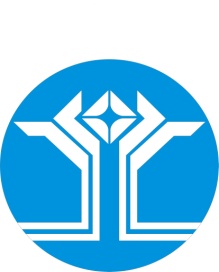 Россия Федерацията (Россия)Саха ӨрөспүүбүлүкэтэМииринэй улууhунАйхал бөhүөлэгинмуниципальнай тэриллиитинДЬАhАЛТАТАУУРААХнаименование	адресграфик работытелефон для справокАдминистрация Муниципального Образования  «Посёлок Айхал» Мирнинского района Республики Саха (Якутия)678190 Республика Саха (Якутия) Мирнинского района пгт.Айхал улЮбилейная 7А Понедельник-Четверг с 08 часов 30 минут до 17 часов 45 минут (перерыв на обед с 12часов 45 минут до 14 часов 00 минут).Пятница- с 8часов 30 минут до 12 часов 30 минут (41136)6-36-33 (приемная);-адрес официального сайта www.мо-айхал.рф;-адрес электронной почты: adm-aykhal@mail.ruПредоставление муниципальной услуги осуществляется специалистами по земельным отношениям и градостроительной деятельности Администрации далее (специалисты).678190 Республика Саха (Якутия) Мирнинского района пгт.Айхал улЮбилейная 7АГрафик (режим) работы (специалистов):Понедельник с 08 часов 30 минут до 12 часов 45 минутВторник с 14 часов 00 минут до 17 часов 45 минутСреда с 8 часов 30 минут до 17 часов 45 минут (перерыв на обед с 12 часов 45 минут до 14 часов 00 минут)8(41136) 6-38-25«Многофункциональный центр предоставления государственных и муниципальных услуг в Республике Саха (Якутия)»ГАУ «МФЦ»:в пгт. Айхал Мирнинского района (далее - ГАУ «МФЦ»):Республика Саха (Якутия), Мирнинский район, пгт.Айхал, ул.Юбилейная 11Вторник - суббота с 09 часов 00 минут до 19 часов 00 минут (без перерыва на обед).- телефон: 8-800-100-22-16 (звонок бесплатный);- адрес официального сайта: www.mfcsakha.ru;- адрес электронной почты: mfc@mfcsakha.ru.3)Управление Росреестра по Республики Саха (Якутия)Управление Федеральной службы государственной регистрации, кадастра и картографии по Республике Саха (Якутия) (далее - Управление Росреестра по РС(Я))- Филиал федерального государственного бюджетного учреждения «Федеральная кадастровая палата Федеральной службы государственной регистрации, кадастра и картографии» по Республике Саха (Якутия) Территориальный отдел №3 с рабочим местом в п.Айхал далее (ФГБУ) Республика Саха (Якутия), Мирнинский район, пгт. Айхал, ул. Юбилейная 7А.Управления Росреестра и ФГБУ «ФКП Росреестра» по РС(Я):Понедельник, среда: с 9.00 часов до 17 часов 30 минут (перерыв на обед с 13.00 часов до 14.00. часов);Пятница: с 9.00 часов до 16.00 часов (перерыв на обед с 13.00 часов до 14.00. часов);Вторник, четверг: работа с документами с 9.00 часов до 17 часов 30 минут (перерыв на обед с 13.00 часов до 14.00. часов);-адрес официального сайта: www.rosreestr.ruадрес электронной  почты 14upr@rosreestr/ru-телефон(41136) 6-11-25-адрес официального сайта: www.rosreestr.ru-адрес электронной почты:fgu14@ rosreestr.ru aihal@u14.rosreestr.ruУправление Федеральной налоговой службы по Республике Саха (Якутия) (далее - УФНС России по РС(Я)Республика Саха (Якутия), Мирнинский район пгт. Айхал, ул. Промышленная 30понедельник,вторник, четверг с 09часов00 минут до 12 часов 45 минут; среда с 14часов 00минут до 17часов 15 минут;пятница с 09 часов 00минут до 17 часов 15минут (перерыв на обед с 12часов 45 минут до 14 часов 00минуттелефон(41136) 6-07-40-адрес официального сайта www.nalog.ru№Наименование документаПодача заявления АдминистрацияГАУ «МФЦ»Муниципальный      служащий       осуществляет     рассмотрение заявления и полного комплекта документов на предмет соответствия требования настоящего Административного регламента (в день поступления заявления)В случае наличия полного комплекта документов муниципальный служащий обеспечивает выполнение административных процедур в рамках соответствующего административного действия, путем регистрации заявления в порядке делопроизводства и направляет его Специалистам1В случае если представленные документы не соответствуют требованиям Административного регламента, муниципальный служащий осуществляет возврат заявления с приложением документов в ГАУ «МФЦ»3Рассмотрение заявления о предварительном согласовании предоставления земельного участка   1   Направление запросов в территориальные органы федеральных органовгосударственной власти и иные организации для получения документов, необходимых для предоставления муниципальной услуги 1 день, исполнение 5 дней (6 раб. дней)Направление полного пакета документов специалисту по градостроительной деятельности Администрации на испрашиваемый земельный участок для предоставления информации о предварительном согласовании принятия предварительного согласования предоставлении земельного участка (6 раб. дней)Экспертиза представленных документов (4 раб дней)Подготовка, подписание и вручение решения о предварительном согласовании предоставления земельного участка (3 раб. дней)Отказ с указанием всех причин отказа (4 раб. дня)